www.degeo-online.nlvierde druk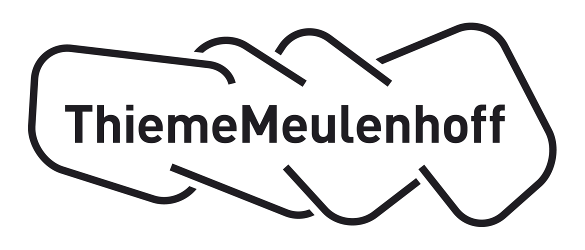 InstaptoetsVraag 1D.Vraag 2C.Vraag 3a	Juist.b	Onjuist.c	Onjuist.Vraag 4A: alle factoren zijn tegelijk factoren voor natuurrampen en voor een deel overlappen zij elkaar ook.Vraag 5B en D.Vraag 6D.Vraag 7E.Vraag 8D.Vraag 9B.Vraag 10C en E.Vraag 11C.Vraag 12Hogere rijstopbrengsten door het gebruik van nieuwe rijstsoorten.Vraag 13De migratie van het platteland naar de stad.Vraag 14D.Vraag 15Gebieden waarin de landen een aantal kenmerken met elkaar gemeen hebben, zoals het geloof, de taal, de muziek of de kleding.Vraag 16B en D.Vraag 17B.Vraag 18De stelling is fout. Religie is wel onderdeel van de cultuur, maar cultuur is meer dan alleen religie.Vraag 19a	GB 148A.b	GB 148B.www.degeo-online.nlvierde drukOriëntatieOpdracht 1	Vaarwel jungle  K/Va	Lokale schaal: er is geen/te weinig ander werk om het geld mee te verdienen.	Mondiale schaal: er is een grote vraag naar tropisch hardhout vanuit westerse landen (de teakmeubelen (gemaakt van illegaal gekapt hout) worden wereldwijd spotgoedkoop verkocht).b	De politieke dimensie. Het is verboden om bomen te kappen.Opdracht 2	Geografisch beeld  V/I	W2A	Een geografisch beeld van Zuidoost-Azië.	Opdracht 3	Topografie  K	A = Myanmar (Birma)	 1 = Andamanse Zee	B = Thailand	 2 = Straat Malakka	C = Maleisië	 3 = Javazee	D = Singapore	 4 = Zuid-Chinese Zee	E = Brunei		 5 = Suluzee	F = Indonesië	 6 = Celebeszee	G = Oost-Timor	 7 = Filipijnen-Zee	H = Filippijnen	 8 = Grote Oceaan	I = Cambodja	 9 = Straat Luzon	J = Laos		10 = Indische Oceaan	K = Vietnam	11 = Mekong				12 = Rode Rivier				13 = MenamOpdracht 4	Banda Aceh  K	De tekst verwijst naar de tsunami die Banda Aceh (en grote delen van Azië) in 2004 heeft getroffen.Opdracht 5	Gebeurtenissen sinds 1945  K	1 = 1989	2 = militaire	3 = constitutionele monarchie	4 = roodhemden	5 = Laos	6 = Maleisië	7 = 1954	8 = burgeroorlog	9 = Rode Khmer	10 = Verenigde Naties	11 = oorlog	12 = onafhankelijkheids	13 = Borneo	14 = Sabah	15 = Singapore	16 = Brunei	17 = kolonie	18 = 1945	19 = streeft naar onafhankelijkheid	20 = Molukken	21 = Frankrijk	22 = Groot-Brittannië	23 = BruneiOpdracht 6	Ring van Vuur  Ka	Rond de Grote Oceaan ligt een actief gebied van vulkanisme (en aardbevingen).b	De Pacifische plaat.c	De Euraziatische plaat is een continentale plaat en de Pacifische plaat en de Indisch-Australische plaat zijn oceanische platen.Opdracht 7	Wel of geen gevaar?  K/Ia	Kalimantan ligt te ver van de subductiezone vandaan.b	Hoe hoger de bevolkingsdichtheid, des te groter het risico op slachtoffers bij een vulkaanuitbarsting.c	Op geen van de twee kaarten wordt het aantal slachtoffers aangegeven.Opdracht 8	De Merapi  K/Ia	Risicoanalyse.b	De factoren zijn ingedeeld in klassen.	Bij de demografische en sociale factoren geldt dat hoe hoger de klasse, des te kwetsbaarder een gebied is.	Bij de technische en infrastructurele factoren geldt juist het omgekeerde.	Aan elke factor wordt ook nog een weging toegekend.c	Eigen antwoord. Mogelijke antwoorden zijn:	-	Hoe hoger de bevolkingsdichtheid, des te groter de kwetsbaarheid. Meer mensen kunnen immers slachtoffer worden.	-	Hoe hoger het percentage van de bevolking dat ouder is dan 50 jaar, des te groter de kwetsbaarheid. De evacuatie kan moeizamer verlopen.	-	Hoe kleiner het aantal bussen en vrachtwagens per 10.000 inwoners, des te groter de kwetsbaarheid. De evacuatie kan moeizamer verlopen.	-	Hoe kleiner het percentage stenen huizen, des te groter de kwetsbaarheid. Het risico van vernieling van en slachtoffers in slecht gebouwde huizen is groter.d	De zuidoostflank van de vulkaan heeft volgens W6 de hoogste kwetsbaarheid. De donkerste kleur geeft aan dat deze gebieden het meest kwetsbaar zijn bij een vulkaanuitbarsting.e	De natuurlijke factor: het type uitbarsting, de stromingsrichting van de lava, enzovoort.Opdracht 9	Ontstaan van een zeebeving  K/Ia	W8A	Het ontstaan van de tsunami op 26 december 2004.	b	Na een krachtige aardbeving moet er een nieuw evenwicht ontstaan. Er zijn daardoor nog steeds verschuivingen. Maandenlang zorgen die voor kleinere bevingen, totdat het evenwicht in het gesteente geheel hersteld is.c	Hoe sneller de golf de kust bereikt, des te meer slachtoffers er vallen.d	Een waarschuwingssysteem zou waarschijnlijk alleen zin hebben gehad voor gebieden die op grote afstand van de plek liggen waar de tsunami ontstaat. De gebieden dichtbij hadden hier geen baat bij gehad. De golf kwam te snel.e	Het waarschuwingssysteem zou in India en Sri Lanka wel mensenlevens gered kunnen hebben, omdat de tsunami hier een uur later aankwam dan op Sumatra. In die tijd zouden mensen gewaarschuwd kunnen zijn.f	Het zou weinig mensenlevens hebben gered omdat Sri Lanka en India (relatief) arm zijn, waardoor mensen niet zo snel kunnen vluchten (omdat ze geen auto hebben, bijvoorbeeld).	Bovendien was de golf bij Sri Lanka en India zeer hoog (> 10 meter).g	Voorbeelden van juiste antwoorden (twee gevraagd):	1	de snelheid waarmee de hulp op gang komt	2	de kwaliteit van de hulpverlening	3	het kennisniveau van het verschijnsel tsunamiOpdracht 10	Natuurlijke gevaren  K/Ia	Exogene krachten: moessons en tyfoons.	Endogene krachten: aardbevingen en zeebevingen.b	Vulkanisme.c	Het kaartje geeft de kwetsbaarheid van kustgebieden aan en blijkbaar heeft vulkanisme daarop geen invloed.Opdracht 11	Moesson  K/Ia	Land- of zeewind die ieder halfjaar (ongeveer 180 graden) van richting verandert.b	In juli de zuidoost-zuidwestmoesson; in januari de noordoost-noordwestmoesson.c	De namen zijn verwarrend, omdat de moesson van het ene halfrond naar het andere halfrond waait en de halfronden op hetzelfde moment in het jaar elk een ander seizoen hebben. Als het winter is op het noordelijke halfrond, is het zomer op het zuidelijke deel.d	De ITC verplaatst zich gedurende het jaar onder invloed van de verschuiving van de loodrechte zonnestand. Die verschuift van noorderkeerkring naar zuiderkeerkring en omgekeerd.Opdracht 12	Neerslagverschillen  K/Ia	Droge periode in juni, juli en augustus. Er waait dan relatief droge lucht met de zuidoostmoesson vanaf Australië. De relatief drogere lucht hangt samen met de relatief korte weg over zee, vanaf Australië.b	De weg die de wind aflegt over zee is ‘kort’, waardoor de lucht relatief droog is.c	2.000 mm of meer per jaar (GB 195C)	Dit komt door (twee redenen gevraagd):	1	moessons	2	stuwingsregens.Opdracht 13	Waterproblemen in Jakarta  K/Ia	De bodem daalt (doordat er te veel grondwater wordt opgepompt) terwijl (door de mondiale klimaatverandering) de zeespiegel stijgt.b	Natuurlijke factoren (twee gevraagd):	1	veel neerslag (met een hoge intensiteit)	2	de lage ligging (vlak bij zee)c	Menselijke factoren (twee gevraagd):	1	bodemdaling door waterwinning	2	veel bebouwing en asfalt (verstening) waardoor er minder ruimte is om water af te voeren/in de bodem vast te houden	3	mensen gooien afval in de rivieren en kanalen	4	gebrekkige waterinfrastructuurd	De stad groeit zo snel, dat men niet in staat is de bevolking van huisvesting te voorzien. Daardoor gaan arme mensen huizen bouwen op plekken waar dat zeer onverstandig is, zoals de laagste delen van de stad. Bij overstromingen worden juist deze plekken getroffen.e	De waterproblemen worden slechts deels door het zeewater veroorzaakt. De oorzaken moeten gezocht worden in natuurlijke (overvloedige regen en waterafvoer van rivieren) en menselijke factoren.Opdracht 14	De spirituele bewaker van de Merapi  K/Ia	Risicoperceptie.b	Waarschijnlijk is de frequentie van de vulkaanuitbarstingen dusdanig laag, dat men het niet nodig vindt om te verhuizen. Er zit dus veel tijd tussen de uitbarstingen.c	Factoren (twee gevraagd):	1	Bodems die na lange tijd ontstaan, zijn zeer vruchtbaar.	2	Vulkanische gebieden trekken toeristen aan en betekenen dus inkomsten.Opdracht 15	Tyfoon Megi  Ka	Vietnam, de Filipijnen en Taiwan.b	In westelijke richting.c	De noordoostpassaat zorgde voor de verplaatsing.d	De energiebron, het warme zeewater, valt weg.Opdracht 16		Aardverschuivingen  K/Ia	Zware regenbuien.b	Illegale gouddelving.Opdracht 17		Terugblik op paragraaf 1.1  K/Ia/b	W12A	Fysische problemen in Zuidoost-Azië.	Opdracht 18	Arme bodems  K/Ia	Door de hoge temperatuur, de grote luchtvochtigheid en de vele neerslag verteren de plantenresten snel; zij worden omgezet in mineralen. De vele neerslag zorgt er echter voor dat de uitspoeling van mineralen groot is.b	Als de vegetatie wordt weggehaald, verdwijnen de voedingsstoffen door de regen snel uit het systeem en wordt de bodem onvruchtbaar.Opdracht 19	Ontbossing  Ia	-	grasland voor rundvee	-	de aanleg van wegen en de bouw van nederzettingen	-	zwerflandbouw door boeren of oorspronkelijke bewonersb	-	(illegale) houtkap voor de verkoop van hout	-	mijnbouw	-	aanleg van plantages	-	bosbrandenc	1-1,5%.d	Door de ontbossing is de kans op bodemerosie door afstromend water groot.e	GB 220F, ‘Herbebossing’.Opdracht 20	Houtproductie  K/I	Op continentale schaal zijn Indonesië en Myanmar de grootste houtproducenten (Indonesië met 109,1 mln m3 en Myanmar met 41,8 mln m3).	Op mondiale schaal behoren deze twee landen niet tot de grootste houtproducenten. Indonesië staat op plaats 7 en Myanmar valt zelfs buiten de top tien van grootste houtproducenten ter wereld.Opdracht 21	Houtkap verklaren  Ka/b/c		W13A	Redenen voor (illegale) houtkap.	Opdracht 22	Illegale houtkap  K/Ia	Het verkrijgen van brandhout. GB 220G.b	Gegevens die te maken hebben met de armoede: BBP/per hoofd, levensomstandigheden, enzovoort.Opdracht 23	Armoede  Ia	Armoede kan zowel een oorzaak als een gevolg van ontbossing zijn. Doordat er armoede is, kapt men het bos voor brandhout (oorzaak). Dat kan overexploitatie van de bossen veroorzaken waardoor de inkomsten minder worden (gevolg).b	De verbranding van fossiele brandstoffen, waardoor er zure regen ontstaat die ontbossing veroorzaakt.c	Voorbeelden van juiste antwoorden:	Mondiaal effect: lastig voor farmacie, opwarming klimaat (broeikaseffect).	Regionaal effect: effect op de visserij, meer stof in de atmosfeer waardoor er gevolgen zijn voor de gezondheid.	Lokaal effect: bodemuitdroging, winderosie.d	Geen van beide: W14 bevat veel oorzaak-gevolgrelaties, maar nergens vindt er een terugkoppeling plaats, waardoor een relatie wordt versterkt of afgezwakt.e	Voordelen (twee gevraagd):	1	Het levert geld op (onder andere buitenlandse deviezen).	2	Het levert werkgelegenheid op.Opdracht 24	Bedreigd door oliepalmplantages  V	-	Wat is het probleem?		De Palawan worden geconfronteerd met de uitbreiding van oliepalmplantages in hun gebied. De oliepalmplantages breiden zich uit naar het land dat zij gebruiken voor zwerflandbouw, het verzamelen van planten voor medicijnen en voor voedsel en het bouwen van huizen. Op sommige plaatsen hebben de plantages gecultiveerde stukken, zoals rijstvelden, ingenomen.	-	Wie zijn erbij betrokken?		De Palawan, Agumil Philippines Inc. (de eigenaren van de oliepalmplantages) en de Filipijnse regering.	-	Wat is hun mening over het probleem en welke argumenten hebben ze?		De Palawan worden tegen hun zin verdreven.		Agumil Philippines Inc. wil zo veel mogelijk verdienen aan de oliepalmplantages.		De regeringsautoriteiten verdienen waarschijnlijk ook aan de plantages, bijvoorbeeld doordat zij toestemming geven (steekpenningen, enzovoort).	-	Wat is je eigen mening en welke argumenten heb jij zelf?		Eigen mening en argumenten.Opdracht 25	Drie scenario’s  I  VERDIEPINGa	1: stoppen met kappen	2: doorkappen tot de laatste boom	3: evenwicht tussen kappen en aanplantb	Scenario 2.c	De minister wil verantwoord bosbeheer (scenario 3).d	Als je kiest voor verantwoord bosbeheer, probeer je een evenwicht te vinden tussen alle belangen en het behoud van het bos. De natuurbelangen zullen ten opzichte van de economische belangen een belangrijkere rol gaan spelen. Dit betekent dat de bijverdiensten door de illegale houtkap voor de lokale bevolking zullen verminderen/verdwijnen. Ook de internationale houthandel zal het gaan merken, want meer hout zal gecertificeerd worden. Je richt je dus op de lange termijn, zonder de korte termijn uit het oog te verliezen.e	Bij het centraal stellen van de natuur, zijn er voordelen op de langere termijn. De lokale houtkappers en de internationale houtbedrijven zullen dit scenario niet omarmen vanwege inkomstenderving.	Bij het centraal stellen van de economie richt je je op de korte termijn. Vooral de lokale bevolking zal dit scenario omarmen. De natuur en de biodiversiteit en dus ook de bestaansbronnen zijn op langere termijn de dupe.Opdracht 26	Duurzaam bosbeheer  K/I  VERDIEPING	Voorbeeld van antwoord voor Vietnam:	-	Wat zijn de kenmerken van het landschap?		De kalksteenbossen in het noordoostelijke deel van Vietnam zijn een uniek ecologisch gebied in het land. Het landschap wordt gekenmerkt door glooiende heuvels en valleien, intermontane bekkens en karstverschijnselen. Deze gebieden herbergen veel waardevolle en geneeskrachtige planten- en diersoorten.	-	Welke groepen mensen maken op welke wijze gebruik van het gebied?		Een verscheidenheid aan inheemse bevolkingsgroepen met rijke culturele tradities woont aan de voet van de kalksteengebieden. Velen van hen zijn afhankelijk van de bossen voor brandhout, geneeskunde, woningbouw en ander levensonderhoud. Het gebruik van de hulpbronnen is nauw verbonden met hun verering van de voorouders.	-	Welke strategie voor duurzaam beheer heeft men gekozen voor dit gebied?		Natuurbeschermers vinden dat deze resterende bosgebieden worden bedreigd door de lokale bevolking en hun grote vraag naar brandhout. Vleermuispopulaties in de grotten van het karstgebied zijn ook verstoord door mensen die kamperen en koken in de grotten en door het verzamelen van guano. Internationale onderzoekers zien Zuidoost-Azië als een van de belangrijkste karstregio's in de wereld. In 1997 heeft de World Conservation Union (IUCN) de karstlandschappen erkend als bedreigde gebieden die bescherming nodig hebben.	-	Op welke wijze wordt dit uitgevoerd en met welk resultaat?		Bos wordt (als eigendom) toegewezen aan een dorp of aan een groep huishoudens.Opdracht 27	Terugblik op paragraaf 1.2  Ia/b	W16A	Milieuschade door ontbossing	AfsluitingSlotopdrachta	W17A	Werken met de Natural Hazards and Vulnerabilities Atlas.		b t/m e	Eigen onderzoek en werken met GIS.Extra	CasusPalmolie ja of nee?Opdracht 1–Opdracht 2	W18A	Voor- en nadelen van de teelt van oliepalmen.	Opdracht 3	Keuze van één van de drie gegeven opties met verdediging op basis van argumenten uit opdracht 2.www.degeo-online.nlvierde drukProeftoetsOpgave 1	BegrippenOpgave 2	Filipijnse vulkanenOpgave 3	TsunamiOpgave 4	TyfoonsOpgave 5	RisicoperceptieOpgave 6	Het effect van zwerflandbouwOpgave 7	FSC-keurmerkOpgave 8	Milieuproblemen door ontbossingOpgave 9	OntbossingOpgave 10	ProductiebosOpgave 11	Overstromingen Myanmarwww.degeo-online.nlvierde druk.OriëntatieOpdracht 1	Oriëntatie  K-Opdracht 2	Kampung Pisangan Baru  Ia	De woningen zijn niet goed onderhouden en het afvalwater stroomt met plastic en troep door de kampong.b	De kampong is opgenomen in het stedelijke gebied. De eerste bewoners van deze kampong waren landbouwers. Zij hebben land nodig voor hun beroep: zij zijn dus verhuisd en verder van de stad gaan wonen.c	Verschillende antwoorden mogelijk, bijvoorbeeld:	Het probleem is te groot om goed aangepakt te kunnen worden. Ze hebben geen geld, kunnen lenen, maar moeten dan rente betalen, kunnen niet afbetalen als er niet verdiend wordt, moeten werk zien te zoeken, kunnen niet naar school, dus minder kans op de arbeidsmarkt, enzovoort. Mensen blijven in een vicieuze cirkel zitten van armoede en minder goed onderwijs.Opdracht 3	Tegenstellingen in Jakarta  Ka	Een CBD, Central Business District.b	Figuur 2.5 en 2.8: slums.c	Rijkdom en moderniteit in het CBD, zeer arme slums en wijken met een middelmatig voorzieningenniveau zoals de kampong.c	Ook in Europese steden vind je tegenstellingen, maar vaak minder schrijnende armoede.Opdracht 4	BNP en groeiregio  K/Ia	A = Singapore; B = Brunei; C = Thailand; D = Indonesië, E = Vietnam, F = Laos.b	Thailand, Myanmar, Laos, Cambodja en Vietnam.c	Doelstellingen (twee gevraagd):	1	bevordering van de grenshandel	2	verbetering en uitbreiding van de infrastructuur	De wegen zijn aangelegd tussen verschillende landen: dat bevordert de infrastructuur en ook de handel tussen de verschillende landen.d	Thailand: bijna alle corridors lopen door het centraal gelegen Thailand.e	Myanmar: slechts één corridor verbindt dit gebied met andere landen.Opdracht 5	Evenwichtigheid in de Mekongdelta?  Ia	Nee, Thailand heeft een gemiddeld BNP dat bijna tien keer zo hoog is als dat van Myanmar. De andere landen liggen daar tussenin.b	Bij een hogere welvaart profiteert een land meer van de projecten dan bij een lagere welvaart in een land. Het welvarendste land, Thailand, profiteert het meest van de projecten; het minst welvarende land, Myanmar, profiteert het minste van de projecten die afgebeeld staan op W3.c	Hoogste aandeel in de landbouw: Laos met 78% in 2001 (verouderde gegevens).d	Hoogste aandeel in de industrie: Thailand met 18,6% in 2001.e	Voorbeelden (twee gevraagd):	1	Door lage lonen in het ene land (bijvoorbeeld Cambodja) zullen daar goedkope industrieproducten kunnen worden gemaakt.	2	Thailand heeft meer welvaart, en meer kennis die van belang is voor andere hoogwaardige industrie.	Die producten worden uitgewisseld: dus elk land kan profijt hebben van de handel, juist door de verschillen.Opdracht 6	Agglomeraties in Zuidoost-Azië  Ka	Zie ingevulde W4, met aanpassingen:]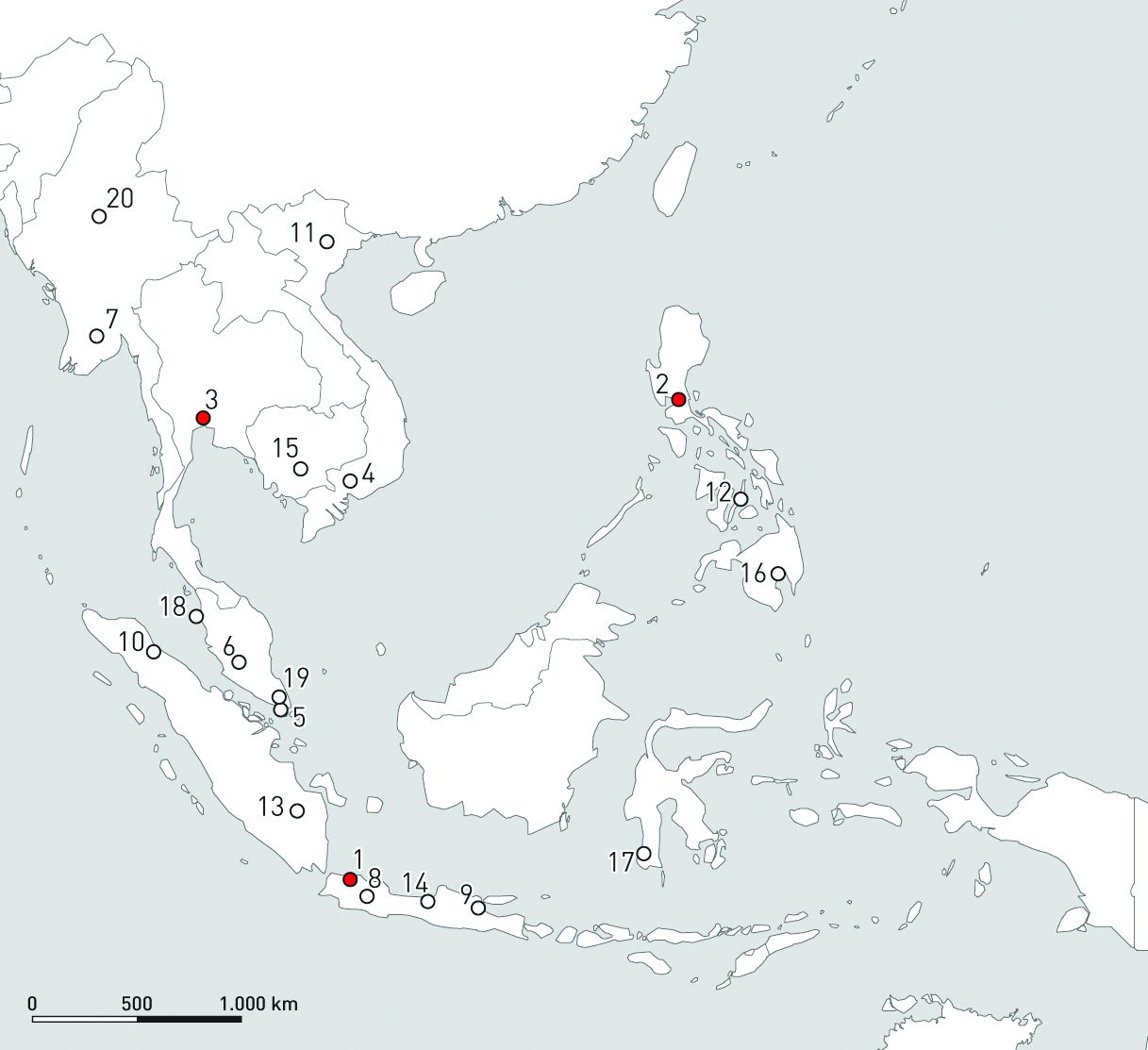 b	Indonesië.c	Laos en Oost-Timor.d	Ze behoren tot de achterblijvers.e	‘BNP’ en 213A, ‘BNP gecorrigeerd naar koopkracht’: laag in Laos en Oost-Timor.	W4A	Kaart van Zuidoost-Azië met twintig agglomeraties.	1	Jakarta		18,8	2	Manila		11,9	3	Bangkok	9,45	4	Ho Chi Minhstad	7,6	5	Singapore	5,07	6	Kuala Lumpur	6,4	7	Yangon	4,9	8	Bandung	3,1	9	Surabaya	3,07	10	Medan		2,7	11	Hanoi		2,6	12	Cebu		2,5	13	Palembang	1,6	14	Semarang	1,6	15	Phnom Penh	1,56	16	Davao		1,48	17	Makassar	1,4	18	George Town	1,4	19	Johor Baharu	1,3	20	Mandalay	1,06Opdracht 7	Megasteden  Ka	Een wereldstad met ten minste 5 tot 10 miljoen inwoners (afhankelijk van de gehanteerde definitie).b	Tokyo: in 2000 26,4 miljoen; in 2015 27,2 miljoen.c	Jakarta, Manila en Bangkok (zie ook W4).d	Dhaka: bijna 10,3 miljoen.e	Niet Dhaka (82%), maar Kinshasa (92%).Opdracht 8	Urbanisatie  I/Va	Oorzaak: Snelle groei van de werkgelegenheid in de fabrieken door de industriële revolutie.	Gevolg: Trek van plattelanders naar de steden.b	Demografisch: Het geboortecijfer is niet zo hoog in welvarende landen. Bovendien is daar de suburbanisatie ook groter (trek uit de steden).	Economisch: Meer welvaart over het hele land: groei van andere steden.c	Verklarend principe: Wanneer het op het platteland economisch gezien slecht gaat en er hoop is op werk in de steden, zal er een migratiestroom op gang komen van het platteland naar Lagos.d	Overeenkomst: In beide steden is meer werk te vinden dan op het platteland.	Verschillen (ten minste twee gevraagd): mogelijke antwoorden:	1	De migratie in Lagos gaat nu nog steeds door.	2	Er is niet genoeg werk voor de vele slechtgeschoolde mensen.	3	De migratiestromen in Lagos zijn veel groter en gebaseerd op hoop op werk.Opdracht 9	Megasteden en welvaart  K/Ia	Voorbeeldantwoord.	Je kunt de steden van China eventueel ook in de kolom ‘Periferie’ zetten.	W5A	Onderverdeling van megasteden in de drie				verschillende typen landen op de wereld (2006).	b	Nee, de V.S. als rijk land hebben twee megasteden. Datzelfde geldt voor Brazilië, maar dat behoort tot de minder welvarende landen.c	Ja, de grootste groeiers zijn de steden in de armste landen. In de landen met een lage welvaart liggen de megasteden die het hardst groeien (bijvoorbeeld Dhaka, New Delhi, Lagos en Karachi). In de rijkere gebieden is de groei van de megasteden meer gestabiliseerd of vrij laag (bijvoorbeeld New York, Osaka en Parijs). Er zijn wel steden in de arme landen die ook niet zo hard meer groeien, maar er zijn geen steden in het rijke gebied die zeer sterk groeienOpdracht 10	Vicieuze cirkels  Ia	Voorbeeldantwoorden (behalve de eerste twee gegeven antwoorden nog veertien gevraagd):	W6A	Problemen in megasteden.	b	Voorbeeld vicieuze cirkel (met vijf tot zeven begrippen): druk op huizenmarkt  gebrekkige stadsplanning  armoede  extensief grondgebruik  verlies van woning  druk op huizenmarktc	Voorbeeld vicieuze cirkel (met vijf tot zeven begrippen): economische afhankelijkheid van de staat  bureaucratie en corruptie  gebrekkige stadsplanning  onvoldoende riolering  slechte gezondheidsomstandigheden  werkloosheid  gebrek aan geld  economische afhankelijkheid van de staatd	Vergelijk jouw antwoorden met die van een medeleerling. Vindt je klasgenoot de door jou gemaakte cirkel een logische opbouw hebben?Opdracht 11	Megasteden in Zuidoost-Azië  K  VERDIEPINGa	Bandung, Yangon en Ho Chi Minhstad.b	Bandung ligt op het dichtbevolkte Java en is provinciehoofdstad. Trekt veel mensen van het dichtbevolkte platteland van Java.	Yangon was tot 2005 de hoofdstad van Myanmar. In dat jaar is een nieuwe hoofdstad in het midden van Myanmar aangewezen. Maar Yangon trok van oudsher als belangrijke stad aan de kust allerlei activiteiten en mensen aan.	Ho Chi Minhstad is lange tijd de hoofdstad geweest van Zuid-Vietnam (ook wel bekend als Saigon). Pas bij de hereniging van Noord- en Zuid-Vietnam werd Hanoi de hoofdstad van Vietnam.Opdracht 12	Terugblik op paragraaf 2.1  K/Ia	Oost-Timor, Cambodja, Brunei en Laos.b	Singapore heeft bijna geen uitbreidingsmogelijkheden omdat het een stadstaat is. Het heeft ook geen groot achterland met plattelanders die naar de stad willen migreren.c	Hoe heeft de verstedelijking zich voltrokken: opdracht 6, 7, 8, 9a en 11.	Problemen door snelle urbanisatie: 9b en c en 10.	Leerlingen maken voor één van de steden Bangkok, Jakarta of Manila – op grond van de resultaten van drie onderzoeksvragen – een PowerPoint-presentatie. Daarin moeten de onderzoeksresultaten en de gegevens van de bronnen en foto’s verwerkt zijn. Mogelijke antwoorden op de deelvragen staan hierna. De verwerking kan natuurlijk door de leerlingen op een eigen manier zijn aangepakt.Opdracht 13–	Bangkok	PowerPoint-presentatie op grond van de resultaten van de deelvragen (opdracht 14 t/m 16), eventueel geïllustreerd met foto’s.Opdracht 14	Groei van Bangkok  K/IOnderzoeksvraag 1a	Groei van de stad qua inwoners: zie W9.	Tussen 1950 en 2000: constante groei; na 2000 versnelling van de groei.b	Zie W10.c	De grootste uitbreidingen hebben zich voorgedaan vanaf 1960: meer ten oosten van de rivier dan ten westen ervan. Drassige gebieden dicht bij de rivier en richting zee blijven onbewoond (figuur 2.4).d	Slums: in de gebieden die eigenlijk ongeschikt zijn voor bewoning: drassige gebieden, langs spoorlijnen of in de buurt van havens.	Industriegebieden (figuur 2.7): langs de uitvalswegen naar het noorden en bij de havens bij zee.e	Slums op grond van de overheid: minder kans om weggejaagd te worden dan op privégrond.	En geen geld voor de grote stromen migranten van het platteland om betere woningen te kopen.	Industrie: aan- en afvoermogelijkheden van producten.	W9A		De bevolkingsontwikkeling in de drie megasteden tussen 1950 en 2015.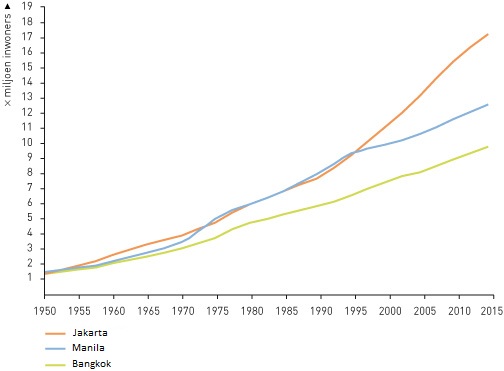 	W10A	Bevolkingsaantallen van en verhoudingen tussen enkele steden.	Opdracht 15	Overstromingen in Bangkok  IOnderzoeksvraag 2a	In de zomer (Aw-klimaat). In de zomer ITC door opwarming continent (lage luchtdruk): veel regen. En aanlandige wind: want hoge luchtdruk ten zuiden van de evenaar en lage luchtdruk boven Azië.	In de winter: hoge luchtdruk boven Azië door kou en aflandige wind van hoge naar lage luchtdruk (ten zuiden van de evenaar): dus droog.b	Waterwinning voor de vele inwoners. Daardoor daalt de grond met 5 tot 10 cm per jaar. Deze menselijke oorzaak levert de grootste bijdrage (W11).c	Inklinking van de rivierklei en de lage ligging in de delta van de rivier in de buurt van de zee.d	Uit de aquifers in de ondergrond van Bangkok zelf. Dit leidt tot bodemdaling in Bangkok. Nu wordt ook water verzameld achter stuwdammen ten zuidoosten van Bangkok in de heuvels. Boerenland verdwijnt door de aanleg van stuwmeren.e	Nee, niet voldoende.Opdracht 16	Overurbanisatie in Bangkok  IOnderzoeksvraag 3a	Wegen: overvol en overbelast.	Kanalen: deels gedempt en te weinig om goed te functioneren.	Openbaar vervoer: bussen zijn goedkoop, maar langzaam: staan vast in het verkeer; spoorlijnen; luchthaven; sinds 2006: nieuwe luchthaven ten zuidoosten van de stad die de ingebouwde luchthaven in het noorden moet vervangen. Metro: ondergronds: veel passagiers, maar beperkt aantal lijnen; skytrain: op 12 meter hoge palen: 400.000 passagiers per dag: ook twee grote lijnen: te weinig (zie figuur hieronder) en te duur (drie keer zo duur als de bus) voor vele Thai.b	Veel tijdverlies door zeer lange reistijd. Internationale bedrijven zullen zich bedenken voordat ze zich willen vestigen in zo’n drukke stad met verkeerschaos. Dus het kan slecht uitpakken voor de economie. En veel luchtvervuiling door het verkeer.	Voorbeeld van een schema van metro en skytrain in Bangkok.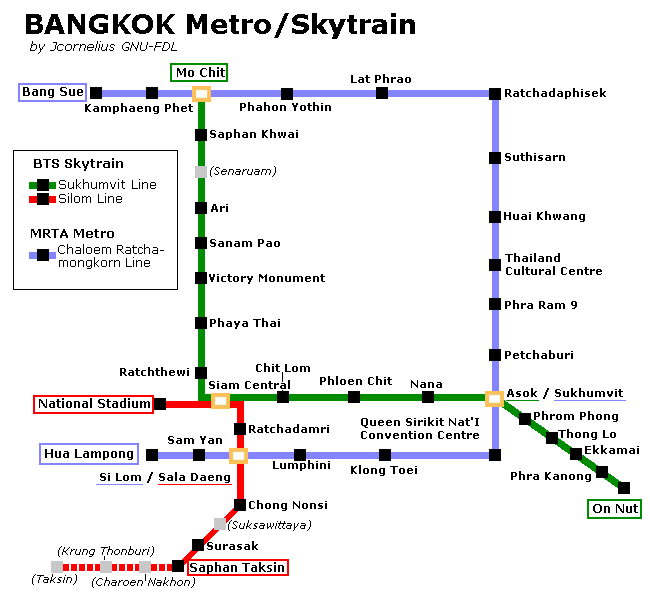 	Jakarta	PowerPoint-presentatie op grond van de resultaten van de deelvragen (opdracht 17 t/m 19), eventueel geïllustreerd met foto’s.Opdracht 17	Groei van Jakarta  IOnderzoeksvraag 1a	Voor stedelijke ontwikkeling zie W9.	Ruimtelijke ontwikkeling: De snelle groei begon vanaf eind zestiger jaren (figuur 2.9 en 2.10).	Planners hebben een speciale administratieve eenheid ontwikkeld: JABOTABEK, Jakarta en drie naastgelegen districten.b	Primate city: zie W10.c	De districten rondom Jakarta groeien de laatste twee decennia harder dan Jakarta zelf (figuur 2.11).d	Suburbanisatie en ruimtegebruik in het centrum. Bovendien weinig hoogbouw door toepassing van kampongs, omheinde erfjes. Dat kost ruimte. Migratie naar JABOTABEK door werkloosheid op platteland en meer mogelijkheden in de stad.Opdracht 18	Overstromingen in Jakarta  IOnderzoeksvraag 2a	In december-februari. Verklaring: Java ligt op het zuidelijk halfrond. De ITC, lageluchtdrukgebied door hoge instraling van de zon, ligt dan op het zuidelijk halfrond. De hoge zonnestand zorgt voor veel instraling, warme lucht stijgt op en veroorzaakt veel stijgingsregens. In augustus ligt de ITC ten noorden van de evenaar. Bij Bogor, hoger gelegen, ook nog kans op stuwingsregens.b	Het laaggelegen gebied van Jakarta, dat ook nog vrij drassig is.c	Geen goede riolering; geen afvoermogelijkheden omdat alles wordt vol gebouwd. Geen opvang via parken van regenwater; wateropvangbekkens volgebouwd; verstoppen van de afvoerkanalen en rivieren uit de bergen; boskap in de heuvels: geen opvang van water voordat het wordt afgevoerd.d	Rivieren die vanuit de bergen naar de kust stromen en bij Jakarta uitmonden in zee; het reliëf in de bergen; Jakarta ligt in een laag gelegen gebied aan de kust; moessons: heftige regens gedurende een half jaar.e	Nee, het stadbeleid faalt door corruptie.Opdracht 19	Overurbanisatie in Jakarta  IOnderzoeksvraag 3a	Problemen in de infrastructuur in de BOTABEK-regio aanpakken, waarbij veel mensen van de projecten zouden moeten profiteren.b	Subproject wateraanbod: Er is te weinig water voor de groeiende stroom migranten.	Subproject sanitaire voorzieningen: De huizen zijn provisorisch gebouwd en hebben geen goede rioleringen.	Afvalverwerking: In de sloppenwijken wordt het afval niet opgehaald, waardoor het verdwijnt in het milieu.	Drainage: De sloppenwijken kennen geen goed afvoersysteem voor het regenwater, de wijken zijn provisorisch gebouwd.	Wegen zijn nog lang niet overal verhard, zeker niet in de sloppenwijken.c	Er hebben ruim 4.380.000 mensen geprofiteerd van de projecten. De totale bevolking in dit gebied in 2000 is 11,1 miljoen, in 2006 is dat 14,6 miljoen (Jakarta hoort niet bij dit project). In 2003: schatting: ongeveer: 13 miljoen mensen. Dus 33,6% van de bevolking heeft kunnen profiteren van de projecten.d	Meer succes bij K.I.P.: kosten zijn relatief gering. De mensen worden erbij betrokken, het gaat om hun straat, wijk. Kleinschalig, gemakkelijk te realiseren.	De projecten die niet geslaagd zijn: meer kans voor corruptie en ze vereisen meer planning.	Manila	PowerPoint-presentatie op grond van de resultaten van de deelvragen (opdracht 20 t/m 22), eventueel geïllustreerd met foto’s.Opdracht 20	Groei van Manila  IOnderzoeksvraag 1a	Zie W9 voor bevolkingsgroei in Manila.	Toen de stad te klein werd voor uitbreidingen, is er (in 1976) gekozen voor een nieuwe administratieve eenheid: Metro Manila.b	Zie W10.c/d	Manila is het dichtstbevolkt: centrum. De delen met een bevolkingsdichtheid van 20.000 tot 30.000 mensen per km2 grenzen aan Manila en het noorden. De dichtheid van de gebieden grenzend aan de Laguna Baai is het geringst. De verbindingen met het achterland zijn daar waarschijnlijk minder gunstig. Het meer vormt een blokkade. Het grondgebied van Quezon City is erg uitgestrekt. Daar ligt wel de grootste stad (met meer dan 2 miljoen mensen), maar er zal een uitgestrekt gebied omheen liggen dat dunner bevolkt is. Door de grootte van het grondgebied wordt de bevolkingsdichtheid vrij laag.	W15A	Bevolkingsdichtheden in Metro Manila.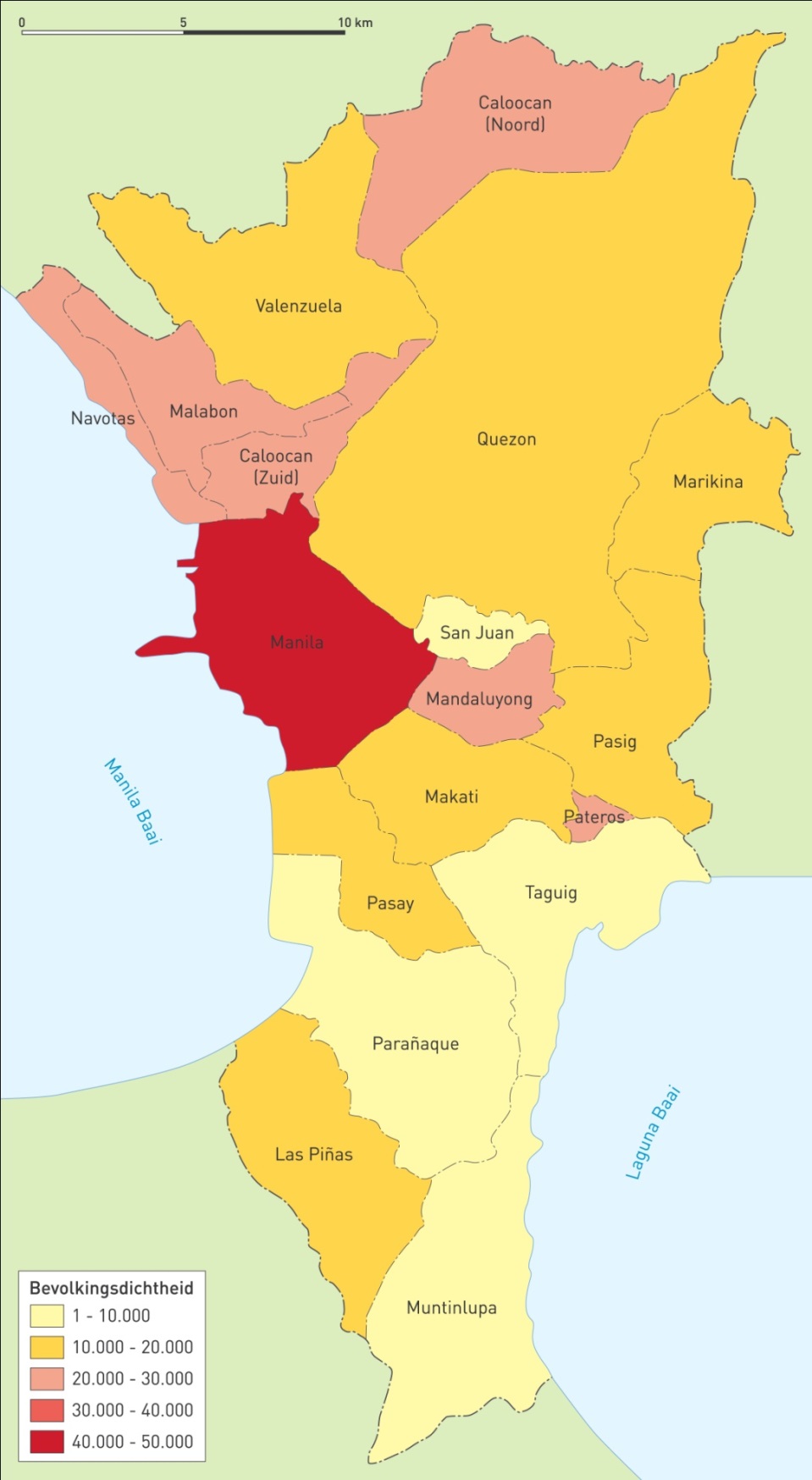 Opdracht 21	Overstromingen in Manila  IOnderzoeksvraag 2a	In de zomer en de herfst, doordat het gebied dan getroffen kan worden door tropische orkanen.	Oorzaak: warm zeewater van ten minste 27 °C en lageluchtdrukgebieden die kunnen uitgroeien tot een tropische orkaan.b	De Filipijnen liggen net ten noorden van de evenaar en in de baan van de orkanen van oost naar west over de Grote Oceaan. En Manila ligt laag in een moerasachtig gebied. De zeespiegel stijgt.c	Afvoerbuizen van regenwater zijn verstopt door afval. Te weinig drainagemaatregelen genomen in de stad. Te veel bebouwing in lage delen. Doordat er veel drinkwater wordt weggehaald uit de ondergrond, daalt het gebied: dus kwetsbaarder voor orkanen. Slecht waarschuwingssysteem.d	Wegspoelen van infrastructuur en woningen. Gevaar voor ziekten bij water dat achterblijft. Vele doden per jaar. Afval dat zich over een groot gebied met het water verspreidt.Opdracht 22	Overurbanisatie in Manila  IOnderzoeksvraag 3a	Waterleidingnetwerk, diepe en ondiepe illegale putten en flessenwater.b	Water is voor veel mensen te duur. Juist flessenwater (waarvan arme mensen afhankelijk zijn) is duurder dan water van het waterleidingnetwerk. Ondiepe putten zijn vervuild: gevaar voor gezondheid. Geen geld bij de overheid om de snelle bevolkingsgroei op dit gebied bij te benen. Water lekt weg door slecht onderhouden waterleidingen; 40% heeft geen toilet. Er heerst soms cholera in de krottenwijken. Als er al leidingen zijn, is er maar af en toe water beschikbaar. Corruptie bij de private bedrijven: hoge tarieven.c	Kleinschalige waterleidingnetwerken. Een bedrijf installeert per straat één meter. De straat zelf organiseert via een bewoner de aansluitingen en betalingen aan die bewoner. Die draagt dat af aan het bedrijf. Dit wordt soms ook voor kleine groepjes huishoudens georganiseerd. Zo zijn er vele duizenden mensen op het netwerk aangesloten. Er zijn dus verbeteringen. Maar er zijn nog steeds grote groepen mensen zonder schoon drinkwater.d	Eigen mening van de leerlingen.Opdracht 23	Terugblik op paragraaf 2.2  Ka	Tot 1970 liggen de aantallen vrijwel gelijk en de groei ook. Daarna groeien Manila en Jakarta tot 1995 sterker dan Bangkok. Vanaf 1995 groeit Jakarta een stuk sneller dan Manila. Jakarta breidt zich ver uit in de suburbs (met woonerfjes, kampongs); in Manila vindt nog steeds urbanisatie plaats. Bangkok zit daar tussenin.b	Overeenkomsten (twee gevraagd):	1	De groei verloopt erg snel vanaf 1950.	2	De steden trekken zo veel mensen dat ze alle drie primate city zijn.c	In Jakarta en Bangkok: dalen van de grond door het leeghalen van aquifers in de ondergrond.d	Het voorkomen van tyfoons in Manila.e	Problemen (vier gevraagd):	1	onvoldoende capaciteit van de wegen	2	onvoldoende openbaar vervoer	3	slechte kwaliteit van het drinkwater	4	te weinig banen voor de vele migranten	5	te weinig woningen, waardoor slums ontstaanOpdracht 24	Veranderingen in de landbouw  Ka	De-agrarisatie.b	Het aandeel van de landbouw in het BBP in Thailand was in 2010 10%, de werkgelegenheid 42%. Dat betekent dat er op een groot deel van de bedrijven slechts weinig wordt verdiend.	Cijfers voor Indonesië: 16,5% ten opzichte van 38% werkzaam.Opdracht 25	Rijstproducenten en rijstexporteurs  K/Ia	Nee, Thailand produceert veel minder dan China (31 miljoen ton ten opzichte van 197 miljoen ton), maar behoort tot de grootste exporteurs (32%). China produceert erg veel, maar exporteert slechts 4,9%.b	Uit figuur 2.18. Daar zie je dat de productie per hoofd van de bevolking erg groot is in Thailand. Er is dus een overschot dat geëxporteerd kan worden.c	Lagere rijstopbrengst per ha: meer droge rijstsoorten die op traditionele manieren geteeld worden.	Hogere opbrengst per capita: geringe bevolkingsgrootte.d	Het land kweekt gewilde rijstsoorten waarnaar veel vraag is. Thailand heeft zich dus gespecialiseerd in bepaalde typen rijst. Die brengen door de grote vraag veel op.Opdracht 26	Groene revolutie vanuit verschillende dimensies  K/I/Va	Bij genetische modificatie wordt het erfelijke materiaal van gewassen kunstmatig veranderd.	Bij de groene revolutie probeert men met veredeling van zaden de opbrengsten te verhogen, maar wordt het erfelijke materiaal niet kunstmatig veranderd.b/c	W21A	Groene revolutie vanuit vier dimensies benaderd.	Opdracht 27	Genetische modificatie  K/I/Va	Om de opbrengsten per ha te verhogen, zodat een groeiende wereldbevolking gevoed kan worden.b	Met duurzame landbouw, waarbij meer aandacht is voor de lokale omstandigheden en het milieu niet wordt belast.c	Eigen mening, onderbouwd met eigen argumentenOpdracht 28	Biologische rijst  K/Ia	Surin ligt in het noordoosten van Thailand. Het is een landbouwgebied met rijst.b	Met het telen van rijstsoorten die hoge opbrengsten zouden moeten geven, maar die veel kunstmest vergden.c	De zaden werden te duur, er was steeds meer kunstmest nodig: de boeren raakten in de schulden.d	Giftige stoffen, gezondheidsklachten en achteruitgang van de kwaliteit van de rijstsoort.e	De traditionele, duurzame wijze van produceren. Men kijkt naar de lokale omstandigheden en spaart het milieu.Opdracht 29	Landbouwmogelijkheden in Thailand  K/Ia t/m eNB In W23 is uitgegaan van de factoren ‘hellingen’ en ‘bevolkingsdichtheid’. Andere factoren kunnen ook goed zijn.	W23A	Invulschema landbouwgebieden in Thailand.	f	Het noorden is zeer reliëfrijk. Dit beperkt de mogelijkheden voor de landbouw. Bodemerosie ligt dan snel op de loer.	Het zuiden heeft een slechte bodem en hier en daar veel reliëf. Dit leidt ook tot beperkingen.	Het centrale gedeelte heeft veel potentie. Toch komt er veel bodemerosie voor. Misschien ook door uitputting van de grond.	Het noordoosten heeft te maken met onregelmatige neerslag. Het reliëf is niet zo groot. De droogte kan dan toch erosie veroorzaken. Bovendien is het gebied in verhouding redelijk dicht bevolkt.	Rondom de twee grote steden (volgt)Opdracht 30	Landbouwmogelijkheden in Zuidoost-Azië  I  VERDIEPING	Eigen antwoorden.	De meeste landen hebben vormen van landdegradatie. Het land dat het er tot nu toe het beste vanaf brengt, is Laos. Maar kijk je naar de beperkingen in dit land, dan zie je dat de bodem niet echt geschikt is voor de landbouw. Laos is nog niet sterk ontwikkeld, dus je vindt er nog geen grote oppervlakten intensieve landbouw, maar in de toekomst? Thailand en delen van Indonesië zijn zeer ernstig gedegradeerd. Dat heeft te maken met het reliëf en in Indonesië met de intensieve vormen van de rijstteelt op Java. Indonesië heeft ook eilanden waar de degradatie matig tot laag is. Cambodja heeft gebieden met ernstige, zeer ernstige bodemdegradatie, maar ook gebieden met nauwelijks degradatie. De beperkingen wisselen ook heel sterk in dit land.	Vietnam, Maleisië, Myanmar en de Filipijnen hebben te kampen met gematigde en ernstige bodemdegradatie. De landbouwbeperkingen worden veroorzaakt door de reliëfrijke berggebieden en de ernstige vormen van degradatie, veroorzaakt door de mens.Opdracht 31	Terugblik op paragraaf 2.3  K	Eigen antwoord.	Het gaat erom of de plaats van het begrip in het web logisch is en goed beredeneerd kan worden. Zie voor een voorbeeld hierna.	zelfvoorziening	traditionele teeltmethoden	duurzame landbouw	industrialisatie	mechanisatie		de-agrarisatie	commerciële bedrijven	groene revolutie	genetische modificatie			aantasting tradities		veel kunstmest en pesticiden		irrigatie		hoge opbrengsten		specialisatie						ethische bezwarenOpdracht 32	Kansen voor het platteland  K/Ia	Voor de boerenbedrijven in de omgeving van de grote steden, die in centraal Thailand en die in het zuiden.b	Ze richten zich op de teelt van producten waar de consumenten specifiek om vragen (in de tuinbouw en in viskwekerijen).c	Door toenemende contacten met en verbeterde transportmogelijkheden naar het buitenland wordt de vraag vanuit het westen naar speciale rijstsoorten, bloemen, enzovoort groter. De Thaise boeren kunnen hierop inspelen. Zakenmensen die voor hun multinational komen vergaderen en toeristen nemen orchideeën mee naar het westen.d	Doordat de industrieën suburbaniseerden naar het omliggende platteland, was er ook werk voor de jongere generatie op het platteland. Dat voorkwam voor een deel dat zij, als ze niet in de landbouw wilden werken, naar de steden trokken.Opdracht 33	Inkomens op het platteland  I/Va	Oorzaak: Door prijsdaling en ruilvoetverslechtering waren er lage opbrengsten.	Gevolg: Men zocht werk in andere sectoren als jacht en industrie.b	In het noordoosten.	Verklarend principe: Waar goede mogelijkheden voor de landbouw en afzetmarkten ontbreken, moeten boeren hun inkomen wel elders aanvullen om te overleven.c	In centraal Thailand liggen de grootschalige bedrijven die konden investeren en mechaniseren in het vlakke gebied. Dicht bij de steden konden de boeren zich ook richten op de vraag van de consument. Dat bood meer mogelijkheden: hoger percentage.d	In het centrale gedeelte is er een grotere verstrengeling tussen platteland en stad. Boeren kijken naar de wensen van de stedelingen en fabrieken verplaatsen zich naar het omringende platteland. Het bergachtige noordoosten ligt te geïsoleerd om de invloed duidelijk te merken.Opdracht 34	Vicieuze cirkel  Ia	rijst: eigen categorie; tapioca: akkerbouwgewassen; rubber: eigen categorie; biobrandstoffen: akkerbouwgewassen of plantages; garnalen: zoetwaterculturen; kippen: overigeb	Voorbeeld: onwetendheid, armoedeval, geen toegang tot informatie over de markt, geen bedrijfsplan, verouderde landbouwtechnieken, schuldeisers, verliesgevend bedrijfc	Voorbeeld: onwetendheid  verouderde landbouwtechnieken  geen toegang tot informatie over de markt  geen bedrijfsplan  verliesgevend bedrijf  schuldeisers  armoedevald	Bij het begrip onwetendheid.e	De boeren beschouwen de inkomsten uit de landbouw als een soort ‘bijverdienste’ en zijn niet gericht op efficiëntie, marktgerichtheid en kwaliteitsverbetering. Figuur 2.26.f	1	De overheid wil dat het platteland meer produceert voor de stad (marktgerichtheid).	2	Distributie naar en handel met de steden moet verbeterd worden.g	Het is een afgeleide ontwikkeling in die zin dat de overheid de productie ten behoeve van de stedelingen wil verbeteren. Als de steden geen behoefte hadden gehad aan extra productie, is het de vraag of de overheid deze maatregelen ook had willen nemen.Opdracht 35	Landbouwbeleid in de praktijk  Ia	De regering ging in eerste instantie marktgericht en volgens de eisen van het IMF te werk. Daarbij werd niet gekeken naar duurzaamheid en de sociale cohesie. Dat deed de JVC wel.b	(Volgt)c	Argumenten (twee gevraagd):	1	voor de houtvoorziening: voor het bouwen van woningen en als brandstof	2	voor de jacht	3	voor het verzamelen van kruiden/voedselOpdracht 36	Subcontracting in Thailand  K/Ia	Het uitbesteden door grote multinationals van onderdelen van de productie aan kleine, lokale, zelfstandige bedrijven, waarbij het productieresultaat aan de eisen van de multinational moet voldoen.b	De mensen kunnen op het platteland blijven wonen, maar komen in contact met de industriële bedrijvigheid. Ze zullen hun inkomsten gebruiken voor o.a. inkopen in de steden. Wanneer de bedrijven naar het platteland verhuizen, zal er suburbanisatie ontstaan en meer mogelijkheden voor onderwijs.c	Ze kunnen elk moment ontslagen worden. Ze kunnen in de kleine werkplaatsen uitgebuit worden.Opdracht 37	Good governance in de praktijk  K/Ia	Fatsoenlijk bestuur, doelmatige wijze van besturen, waarbij de overheid alle burgers op een zo goed mogelijke manier van dienst is en laat participeren.b	1	 deelname bevolking: de macht ligt nu bij een cluster van dorpen: een subdistrict	2	 besluitvorming volgens wetgeving en respect voor mensenrechten	3	 helderheid besluitvorming: op papier ligt de nieuwe structuur goed vast	4	 iedereen heeft recht op dezelfde diensten: men krijgt in het noorden nu ook een deel van het belastinggeld en de subsidies van de regering	5	 instituten dienen iedereen: de bestuursvorm is opgezet om iedereen in de dorpen erbij te betrekkenc	Probleem 1: transparantie: nog niet duidelijk voor de nieuwelingen (in tegenspraak met 1 en 2).	Probleem 2: instituten voor iedereen: geld is echter afhankelijk van de economie (in tegenspraak met 5, 6, 7 en 8).	Probleem 3 t/m 5: transparantie: de regels zijn niet duidelijk en gelijkheid voor iedereen: de rechten zijn niet voor iedereen duidelijk (in tegenspraak met 1 t/m 4).Opdracht 38	Terugblik op paragraaf 2.4  Ia/d	W31A	BNP per hoofd van de bevolking (in bath) tussen 1981 en 2010.	b	Noordoosten: armste gebied, geïsoleerd en ver van de markten, bergachtig: moeilijk om daar economische groei te bereiken.c	E: centrum van Bangkok: daar heb je het financiële hart van het land waar veel verdiend wordt: modern, gericht op buitenland.e	Aandeel 1981 en 2010: Alle regio's hebben een hoger aandeel ten opzichte van Bangkok gekregen, maar er zijn nog steeds grote verschillen. Ver van het centrum (noordoosten) van de economie (Bangkok): laag aandeel. Dat blijft ook nu nog zo. Het centrale deel heeft van de nabijheid van de stedelijke centra kunnen profiteren: het aandeel is veel hoger geworden: 62% ten opzichte van 32%.f	De nadruk van de groei ligt op Bangkok en centraal Thailand. Dat betekent dat dit ten koste gaat van de groei van kapitaal in het noordoosten: daar wordt niet of veel minder geïnvesteerd. De afroming van kapitaal in centraal Thailand is dus veel minder geworden.g	Positief voor centraal Thailand, dat kan profiteren van de economische welvaart in Bangkok en omgeving. Negatief voor het noordoosten: dat profiteert niet of veel minder.Opdracht 39	Interactietheorie  Ka	Tussen Thailand en Laos.b	Transporteerbaarheid van de producten: het is nu makkelijker de grensrivier over te steken.c	Thailand heeft meer kennis in huis dan Laos. Dus meer kennisintensieve industrieën kunnen zich in Thailand vestigen. Of er kan kennis naar Laos gebracht worden.	In Laos zijn de arbeidskrachten goedkoper. Dus goed voor laagwaardige industrie met consumentenproducten die Thailand ook nodig heeft.d	Aan de voorwaarde van complementariteit.Opdracht 40	Correlatie?  Ia	W32A	Gegevens over de handel van de ASEAN (2009) en het BNP per inwoner in US$ in				2009.	b/c	W33A	Correlatie tussen BNP en aandeel van de handel in de ASEAN.	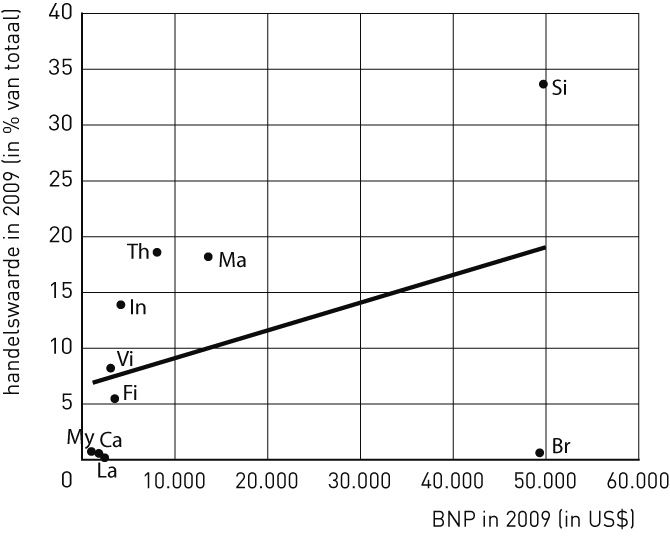 d	Naarmate de waarde van het ene verschijnsel toeneemt, moet de waarde van het andere verschijnsel ook toenemen. Het moet een schuine lijn in de grafiek worden.e	Er is wel een bepaalde correlatie. Alleen Singapore en Brunei springen eruit. Er ligt een enorm gat tussen Singapore en de zeven overige landen. Er zijn geen landen die een middenpositie in de grafiek innemen. Dat ligt ook wel aan het grote verschil in BNP tussen Singapore en de landen vanaf de derde plaats. Brunei neemt qua BNP een hoge positie in. Maar omdat het een erg klein land is met weinig inwoners, is het handelsaandeel gering: dat verklaart de uitzonderingspositie.Opdracht 41	Handel en crisis  Ia	De grafiek bestaat uit indexcijfers (1990 = 100). De importwaarde van Singapore was in 1990 veel hoger dan die van Vietnam. Vietnam begon rond 1990 net aan de economische groei en had tot die tijd weinig importen. Bij een stijging van die waarde is een relatieve toename veel sneller behaald door Vietnam dan door Singapore.b	Singapore: 8-9%; Thailand 16% en Myanmar ruim 25% uit de ASEAN.c	De meeste buitenlandse investeringen uit de ASEAN komen van het meest welvarende land: Singapore. Singapore heeft minder te verwachten van investeerders uit de andere landen van de ASEAN dan uit rijkere landen in Azië (Japan), Europa en de V.S.Opdracht 42	Groeidriehoeken  K/Ia	Groeicorridors en groeidriehoeken zijn 	1	groter in oppervlak, 	2	er zijn grensoverschrijdende economische verbanden tussen ten minste drie landen 	3	er zitten nationale investeerders 4) de productie is ook gericht op de binnenlandse markt.	In een EPZ vind je 	1	buitenlandse bedrijven en 	2	zijn de goederen bestemd voor de export.b	W34A	De vier groeidriehoeken.	c	Oost-Timor.d	Jakarta en omgeving. Kenmerk van een groeidriehoek: gebieden moeten aan andere landen grenzen.	Oorzaak: Dit gebied ligt midden in het land en ver van andere landen.	Gevolg: Het is dan moeilijk om een grensoverschrijdend verband op te richten.e	Singapore.Opdracht 43	Het succes van groeidriehoeken  K/Ia	Voor Myanmar. Dit land behoort tot de Mekongdeltadriehoek.b	Het voordeel van Batam is dat het contacten heeft met meer landen dan alleen de exportlanden. Iedereen kan hier gebruik van maken. Voordeel 2 en 4.c	Voor de Oost-ASEAN-groeidriehoek: alle gebieden in deze driehoek liggen vrij perifeer. En ook voor de Mekongdeltadriehoek: een deel daarvan ligt perifeer (Laos, Cambodja).Opdracht 44	Vishakenindustrie in de SIJORI-driehoek  Ia	Singapore is het meest ontwikkeld: onderzoek en marketing, technologie en logistiek om alles goed te distribueren.	Johor: goedkope arbeidskrachten voor de productie.	Batam: verpakking en assemblage: goedkope arbeidskrachten en havens voor het verschepen van de producten.b	W36A	Comparatieve voordelen van een aantal sectoren voor Singapore en Johor/Riau.	Opdracht 45	De SIJORI-driehoek  I/Va	Economie: Het rijke land Singapore maakt gebruik van de goedkope arbeidskrachten, de grondstoffen en de ruimte van de armere landen. De armere landen maken producten die vaak voor het rijke Singapore bestemd zijn (voor bijvoorbeeld de industrie en de varkensfokkerij). Er wordt relatief weinig aandacht besteed aan de ontwikkeling van Johor (armer gebied). Singapore verdient het meest aan de producten: meeste toegevoegde waarde.b	Milieu: Singapore dumpt afval in de periferie, en onttrekt drinkwater aan de periferie voor de bewoners van de grote stad. Bossen in de periferie worden gekapt voor de productie van zaken voor Singapore. Mensen die worden verdreven uit de periferie, komen in de bossen terecht.	Politiek: Singapore beslist, heeft het meeste geld. Dat gaat bijvoorbeeld niet in de ontwikkeling van Johor zitten. Zaken die niet zijn toegestaan in Singapore (prostitutie), vinden nu in de periferie wel op grote schaal plaats voor de toeristen uit Singapore.c	Singapore dumpt afval in het gebied van Batam. Singapore wentelt daarbij de eigen problemen af op een ander gebied: Batam.d	Singapore heeft ruimtegebrek door het geringe oppervlak van dit land en gebruikt een gebied in een ander land voor producten voor het eigen land.Opdracht 46	Groeicorridors  Ka	China en Zuid-Korea.	b	Dan zou de groeidriehoek van de Mekongdeltagebieden via Noord-Vietnam aan de driehoek van Zuid-China kunnen groeien. Zo ontstaat een corridor van deze twee groeidriehoeken.c	De snelle besluitvorming. Er raken steeds meer landen bij betrokken die allemaal wat te zeggen willen hebben. Het gebied wordt te groot: te log voor snelle beslissingen.Opdracht 47	Terugblik op paragraaf 2.5  K/Ia	W37A	Complementariteit binnen de SIJORI-groeidriehoek.		Singapore: kapitaal, geschoolde arbeid, geavanceerde technologie, toegang tot de wereldmarkt, geavanceerde infrastructuur. Maleisië: aanbod van land, natuurlijke hulpbronnen, halfgeschoolde arbeiders, basis infrastructuur, intermediaire technologie. Indonesië: ongeschoolde arbeiders, basistechnologie, natuurlijke hulpbronnen, aanbod van land. b	Zeven factoren:	1	Ze grenzen aan elkaar, er ligt een niet al te brede zee tussen de gebieden.	2	Singapore als aanjager.	3	Complementariteit: zie W37.	4	Er zijn veel buitenlandse bedrijven die willen investeren.	5	Veel havens (Singapore en op Batam) en goede zeeverbindingen. Het gebied is ook niet zo groot: redelijk tot goed ontsloten.	6	Singapore had al banden met Riau.	7	Singapore: overheid heeft grote bemoeienis met de politiek op het gebied van de economie: dus steun.c	Twee factoren gevraagd bij groeidriehoeken:	Mekongdeltadriehoek: 	1	infrastructuur niet zo goed: groot gebied, veel geïsoleerde delen	2	geen hub.	Oost-ASEAN-groeidriehoek: 	1	geen hub 	2	slechte infrastructuur.	Noordelijke driehoek: 	1	geen hub 	2	geen complementariteit.d	Een gemeenschappelijke godsdienst, de islam.AfsluitingSlotopdrachta	1=	Fout: 5 à 8 miljoen inwoners.	2 =	Goed: in 2007 was het meer dan 50%.	3 =	Goed: Manila, Jakarta en Bangkok.	4 =	Fout: de twee gebieden zijn veel groter: nieuwe administratieve, bestuurlijke eenheden rondom Jakarta en Manila.	5 =	Fout: die vond met name plaats rondom Jakarta. In Manila is de urbanisatie nog gaande.	6 =	Goed: door de bouw van kampongs met weinig hoogbouw is het ruimtegebruik erg groot.	7 =	Fout: dat is Bangkok.	8 =	Fout: die transportlijnen kunnen veel te duur zijn voor een groot deel van de arme bevolking in de slums. Die moeten toch vaak een eind reizen om wat geld te verdienen.	9 =	Goed: overstromingen in de ergste regentijd door gebrek aan afwateringsmogelijkheden en een tekort aan drinkwater door de enorme groei van de bevolking. Reservoirs raken uitgeput of verzilt.	10 =	Goed: gedeelde armoede: men verdeelt het weinige werk dat er is en verdeelt de geringe inkomsten.	11 = Goed: er zijn te weinig goede woningen voor de enorm grote migrantenstromen naar de stad. In de slums is te weinig werk en zijn er te weinig voorzieningen.b t/m e	Antwoorden afhankelijk van eigen stellingen.Extra	Casus 1Suburbanisatie Chiang Mai-Doi SaketOpdracht 1	Oriëntatiea	Voorbeelden van antwoorden zijn:	1	compounds (voor buitenlanders)	2	Carrefour (Frans megastore)	3	Mazdagarage	4	supermarkt met buitenlandse producten	5	resorts voor buitenlanders (en rijke Thai uit Bangkok)	6	woningen voor rijke Thai	7	aanleg ADSL-kabels en antennes	8	slaapzalen voor gastarbeiders Myanmar	9	McDonald’sreclame	10	reclame voor donuts	11	reclame voor draft beer	12	hoge hotels voor buitenlanders: liggen bij het centrum, niet langs de weg	13	Italiaans eethuisb	Men bouwt zonder planning vooraf: veel laagbouw (omdat veel Thai niet in flats willen wonen) en ongecontroleerd langs de wegen: geen concentratie van activiteiten.c	Eigen antwoord: mogelijke activiteiten zijn:	1	aanleg en verbreding en onderhoud van de weg	2	aanleg infrastructuur voor elektriciteit en internet	3	vele kleine markten, verkoop, handelaren: schuiven telkens door naar andere plek	4	winkels	5	tuincentra	6	banken	7	woningen in dorpen en langs de weg (laagbouw)	8	aanleg compounds voor rijkere Thai en buitenlanders	9	resorts	10	dempen rijstvelden	11	oogsten van bestaande rijstvelden	12	restaurants/bars en eettentjes	13	slaapzalen voor gastarbeiders	14	aanleg van werkplaatsen en kleine fabrieken	15	toename criminaliteit	16	aanleg cultuurcentrum	17	toename verkeersdrukte	18	toename gebruik voor stedelijke activiteiten	Van deze begrippen maak je een web, waaruit blijkt welke activiteiten voortvloeien of te maken hebben met andere activiteiten (met pijlen).d	Eigen antwoord. Voorbeelden zijn activiteiten van nummer 7, 10, 14, 15, 17 en 18e	Eigen antwoord. Voorbeelden van activiteiten met economische invloed: bijna alle activiteiten hebben wel indirect of direct een economische invloed, uitgezonderd misschien 15, 16 en 17.f	Voorbeelden van activiteiten met een duidelijke milieu-invloed: 7, 10, 14 en 17.g	Voorbeelden van activiteiten met sociale invloed: 3, 12, 15 en 16.Opdracht 2	Suburbanisatie/Opdracht 3	Kwadrantengrafiek	Bij deze opdrachten gaat het om de vorming van een mening. Het is dus een open opdracht.	Het gaat erom of de leerlingen kunnen beargumenteren waarom ze bepaalde groepen deelnemers aan het suburbanisatieproces in een bepaald kwadrant hebben geplaatst. De argumentatie is daarbij van wezenlijk belangrijk. Er is niet per se één goede oplossing.	Bij de straatverkopers zal het duidelijk zijn dat ze weinig ruimte in beslag nemen en voordeel hebben bij een spontane suburbanisatie. Bij andere gebruikers ligt dat niet zo eenduidig. Dan is de argumentatie van belang.	Daarom is het belangrijk om je antwoorden te vergelijken en te verdedigen aan de hand van antwoorden van een andere groep. Daaruit kan blijken dat er meerdere mogelijkheden zijn, of dat je standpunt en mening toch niet goed te verdedigen is.	Hierna zie je een voorbeeld van een ingevuld kwadrant.Opdracht 4	Antwoorden vergelijken	Voorbeeld: Er bestaat geen echt duidelijk verband. Deelnemers die voor spontane suburbanisatie zijn, kunnen veel ruimte (boeren rijstvelden: brengt geld op) of weinig ruimte in beslag nemen (straatverkopers).	Alleen: deelnemers die weinig ruimte gebruiken, zullen niet heel veel voordeel hebben in deze situatie van een geplande suburbanisatie, maar hebben juist voordeel bij een spontane vorm van suburbanisatie.Extra	Casus 2Overstromingen in Thailand in de herfst van 2011Opdracht 1	Oorzaken overstromingen in Thailanda/b	Natuurlijke oorzaken, voorbeelden:	1	De tropische orkanen (W45). Meestal trekken de tropische orkanen via de Filipijnen naar het noorden en treffen dan China. Nu waren er in juli en augustus tropische orkanen die een westelijke koers tot over Vietnam hadden en zo ook veel extra regen in noordoost Thailand veroorzaakten.	2	De moessons die veel regen brachten (W45, W48, W49 en GB 194B). In de zomer ligt een lageluchtdrukgebied boven Azië. Aanlandige vochtige winden brengen elk jaar dan veel neerslag.	3	De moessons waren extra heftig dit jaar (W45, W48, W49). Er viel in het noorden 40 tot 80% meer dan gemiddeld. Dit komt niet vaak voor (W48 en 49)!	4	Drie belangrijke riviersystemen met hun stroomgebieden komen bij Bangkok uit (GB 146). Dit betekent dat al het water dat in die stroomgebieden valt, uiteindelijk in de buurt van Bangkok in zee moet uitkomen.	5	Bangkok ligt laag, vlak boven de zeespiegel en het hoogteverschil tussen noorden en zuiden (over 400-500 km) is vrij klein (GB 146). Er is niet veel hoogteverschil, dus de afvoer verloopt niet goed: beperkte afvoercapaciteit (500 miljoen m3, terwijl er 16 miljard m3 stroomopwaarts in aantocht is). Gebieden kunnen dan met veel water in de bedding gemakkelijk overstromen.	Menselijke oorzaken, voorbeelden:	1	De rijstvelden in het stroomgebied zijn vaak deels omgezet in infrastructuur, woningbouw en asfalt (W46). Water kan dan niet geleidelijk in de grond wegzakken, maar wordt via drainage snel afgevoerd en komt dan massaal in de al overvolle rivieren terecht.	2	Afvoerkanaaltjes in Bangkok: niet goed onderhouden (W46).Door afval en slib gaat de capaciteit van de wateropvang achteruit en overstromen ze sneller.	3	Bangkok daalt door drinkwateronttrekking uit de ondergrond (studieboek). Daardoor komt Bangkok steeds lager ten opzichte van de zeespiegel te liggen en is de afvoer van water lastig: zeker bij springtij.	4	Ontbossing in de bergen in de omgeving en stroomopwaarts (W46). Daardoor wordt het water niet vastgehouden in die gebieden, maar stroomt het via het aardoppervlak weg en komt snel in de rivieren terecht.	5	Er wordt te dicht bij de rivier gebouwd. Veel in de riviervlakte ten noorden van Bangkok (GB 146 en W52). Bij overstromingen liggen ze in de gevarenzone.	6	Het water uit de stuwmeren werd niet op tijd geloosd (W45), omdat het stroomafwaarts al zo nat was. Dit leidde echter wel tot overvolle stuwmeren en uiteindelijk overstromingen.	7	Het gedwongen lozen van water uit de overvolle stuwmeren (W51). Gecontroleerd lozen laat gebieden overstromen die men opoffert om andere gebieden te behouden.Opdracht 2	Gevolgena	Economische dimensie:	1	overstromingen van noordelijke stedelijke gebieden als Chiang Mai (W45): stedelingen en boeren.	2	Boeren hebben te kampen met verloren oogsten (W49). Dit komt ook doordat ze zijn overgegaan op rijstsoorten die niet onder water kunnen groeien, maar wel hogere opbrengsten opleveren en kortere groeiperioden hebben.	3	Wegen in het noorden zijn getroffen door landslides en zijn vernield (W46): stedelingen en boeren.	4	Wegen, spoorlijnen, luchthaven en woningen van 2,5 miljoen mensen in Midden-Thailand zijn vernield door de overstromingen (W55): stedelingen en boeren.	5	schade van US$ 7 miljard (W55): vooral in stedelijke gebieden.	6	Vele belangrijke industrieterreinen met internationale bedrijven zijn overstroomd: buitenlanders, arbeiders en industriëlen.	7	Gevaar dat Japanse investeerders zullen wegblijven (W53): arbeiders en stedelingen.	8	grootste schade in het belangrijkste economische gebied, Bangkok en omgeving: stedelingen.	9	Het systeem van just-in-timedelivery wordt verstoord. Daardoor ontstaan op verschillende plekken in de wereld tekorten aan onderdelen in de auto- en de elektronica-industrie: consumenten over de hele wereld.	Sociaal-culturele dimensie:	1	Veel mensen hebben hun huis moeten verlaten en zitten in opvangcentra (W55).	2	Door sluiting van fabrieken hebben de mensen geen werk meer, en geen inkomen: onzekerheid over de toekomst (W53, W51 en W52).	3	De buitenlandse arbeiders, en met name de illegale arbeiders uit Laos en Myanmar, krijgen weinig tot geen hulp (W52).	4	Kinderen kunnen niet meer naar school (W51).	Politieke dimensie:	1	Het centrum van Bangkok wordt gespaard. Dit gaat ten koste van andere gebieden in de omgeving van Bangkok (W51).	2	Belangrijke industriegebieden waar buitenlandse bedrijven zaten, kregen (tevergeefs) veel aandacht bij het bouwen van dijken ter bescherming. Dit gaat ten koste van andere gebieden (W53).	3	Veel geld voor herstel zal naar het economische hart en de stedelingen (Bangkok en buitenlandse bedrijventerreinen) gaan. Dit gaat ten koste van de armere gebieden in het noorden en noordoosten (W54).	Fysische dimensie:	1	landslides in de bergen (W46).	2	Het stroomgebied kan maar 500 miljoen m3 per dag afvoeren en er is nog 16 miljard m3 in aantocht; duurt dus zeker 32 dagen.	3	De bodem wordt weggespoeld (W46).	4	Talloze rivieren treden buiten hun oevers (verschillende bronnen).b	Voorbeelden van mogelijke antwoorden (twee gevraagd):	1	Zowel in het noorden als in het zuiden heeft men een deel van het platteland opgeofferd om belangrijke delen van de grote steden te sparen. Het water heeft dan de rijstvelden overspoeld zodat het zakencentrum in de stad behouden kon worden.	2	Veel arbeiders komen van het arme platteland in het noorden en noordoosten. Ze werken op de bedrijventerreinen bij de stedelijke centra die nu echter zijn overspoeld. En deze arbeiders zoeken nu hun heil weer in hun geboortestreek en zullen daar voor extra verborgen werkloosheid zorgen. Het meeste geld voor herstel zal echter naar de stedelijke centra gaan.	3	Om aan de vraag van de stedelingen te kunnen voldoen, zijn boeren overgegaan op de teelt van andere rijstsoorten. Die kunnen echter minder goed tegen overstromingen. Nu worden de rijstvelden vaak gecontroleerd overstroomd, zodat de stad met stedelingen behouden kan blijven.Opdracht 3	Maatregelen	a t/m d		Eigen antwoorden.www.degeo-online.nlvierde drukProeftoetsOpgave 1	RijstproductieOpgave 2	Regionale economische zoneOpgave 3	Aanpak corruptieOpgave 4	Irrigatie in ThailandOpgave 5	Inkomens in ThailandOpgave 6	MegastedenOpgave 7	InvolutieOpgave 8	Drinkwater in JakartaOpgave 9	Handel in drie ASEAN-landenwww.degeo-online.nlvierde drukOriëntatieOpdracht 1	Altijd de zondebok  V/I	W1A	Chinezen in Indonesië.	Opdracht 2	Begrippen  K	W2A	Begrippen uit de onderbouw.	Opdracht 3	Conflicten  I	Voorbeelden van juiste antwoorden:	W3A	Etnische en/of territoriale conflicten op de wereld.	Opdracht 4	Green card  Ia	‘Een green card is een leven lang geldig.’ Zij kunnen dus ook in de toekomst naar de Verenigde Staten vluchten wanneer dit nodig zou zijn.b	Los Angeles is een zeer multiculturele stad met een China town, zoals GB 178C laat zien.	(Omdat de stad een China town heeft waar Victor en Lia zich waarschijnlijk thuis zullen voelen.)Opdracht 5	Assimilatie en integratie  K/Va	Assimilatie is het proces waarbij immigranten de gehele cultuur van de autochtone bewoners hebben overgenomen en de onderlinge verschillen helemaal verdwenen zijn.	Integratie is een veelgebruikte term in de politiek om de samensmelting van meerdere bevolkingsgroepen in de maatschappij aan te duiden.b	W5A	De assimilatie van de Chinezen in Thailand.	Opdracht 6	Gedwongen assimilatie  K/Va	Manieren (drie gevraagd):	1	het verbieden van het gebruiken van de Chinese taal in het openbaar	2	het verbieden van het Chinese geloof (het confucianisme)	3	het beperken van het aantal plaatsen op de universiteit voor Chinese studenten	4	het verbieden van het vieren van belangrijke Chinese gebeurtenissen, zoals het Nieuwjaarb	Voorbeeld:	Ik ben het er niet mee eens, omdat de Chinezen op deze manier onderdrukt worden.	Ik ben het er wel mee eens, omdat Indonesië zo veel mogelijk een eenheidsstaat moet worden.Opdracht 7	Bestemmingsgebieden  K/Ia	In Indonesië.b	Singapore.c	Punten (twee gevraagd):	1	De concentraties liggen vrijwel allemaal aan de kust.	2	De concentraties liggen in en rond de grote steden.d	Verklaring voor beide punten:	1	Veel Chinezen kwamen aan over zee en zijn op de plaats van aankomst blijven wonen.	2	Veel Chinezen werken in de handel.e	Redenen (drie gevraagd):	1	het bergachtige terrein	2	geen ligging aan zee	3	dichte oerwoudenOpdracht 8	Documenten  K	Discriminatie.Opdracht 9	Chinezen in Azië  K/Ia	De Chinezen nemen in de bevolking van Brunei procentueel een groot aandeel in.b	Of er wel of geen discriminatie plaatsvindt, hangt niet alleen af van de bevolkingsaantallen, maar ook van sociale, culturele, economische en politieke factoren.Opdracht 10	Politieke macht  I	Het aandeel van de Chinese bevolking in de totale bevolking van Singapore is ruim 74%. Ze vormen daar dus een meerderheid (in tegenstelling tot de situatie in Indonesië).Opdracht 11	Terugblik op paragraaf 3.1  Ka/b/c	W7A	Chinezen in Zuidoost-Azië.	d/e	W8A	De positie van Chinezen in vier landen in Zuidoost-Azië.	Opdracht 12	Bangsa Malaysia  K/Ia	Om zo veel mogelijk mensen het gevoel te geven dat ze Maleisiër zijn in plaats van dat ze lid zijn van een aparte etnische groep. (De vorming van een ‘Bangsa Malaysia’ is een voorbeeld van nation building.)b	Nee, want (twee redenen gevraagd):	1	er worden veel verschillende talen gesproken;	2	er wonen zeer veel verschillende etnische groepen.c	Op school (in het onderwijs) wordt de taal geleerd en leren de kinderen over de verschillende religies en normen en waarden en kunnen ze begrip en respect voor elkaar kweken. Door bij kinderen te beginnen, bereik je toekomstige generaties en bovendien brengen kinderen (een deel van) wat ze geleerd hebben, thuis in de praktijk.Opdracht 13	Nation building  Ia	Voorbeelden van juiste antwoorden (vier gevraagd):	1	met een gemeenschappelijke taal;	2	met een volkslied;	3	met een vlag waarin alle bevolkingsgroepen zich herkennen;	4	met gelijke rechten voor iedereen.b	De regering wil onlusten zo veel mogelijk voortijdig de kop indrukken. Hierbij is een krachtig leger noodzakelijk.Opdracht 14	De Pancasila  K/Ia	De datum is 17-8-45 (1945) en verwijst naar de datum waarop de staat Indonesië de onafhankelijkheid heeft uitgeroepen.b	De datum waarop het land onafhankelijk is geworden, maakt deel uit van de gezamenlijke geschiedenis en draagt daarom bij aan de natievorming.c	Onderdelen (twee gevraagd):	1	de tekst Bhinneka Tunggal Ika: Eenheid in Verscheidenheid	2	de waringinboom die het symbool is van het nationalisme van Indonesië	3	de ketting die de eenheid (de lotsverbondenheid) van de mensen symboliseertd	Manieren (drie gevraagd):	1	De vlag is gemaakt door mevrouw Soekarno, de echtgenote van de eerste president (die ervoor gezorgd heeft dat Indonesië onafhankelijk werd).	2	De kleuren verwijzen naar het oude Javaanse rijk.	3	De kleuren verwijzen naar de Indonesische keuken.	Extra: Op de borst van de garoeda staat de Pancasila gesymboliseerd:		-	de ster: geloof in de ene god		-	de gesloten ketting: humaniteit		-	de waringinboom: eenheid; nationalisme		-	de banteng: democratie en wijsheid		-	de rijsthalm en de katoentak: sociale rechtvaardigheidOpdracht 15	Etnische groepen in Laos  Ia	Laos is 5,7 keer groter dan Nederland.b	GB: Laos heeft slechts 6,3 miljoen inwoners in een relatief groot land.	W12: Bovendien wonen de groepen redelijk gescheiden van elkaar.c	De etnische afkomst van de mensen wordt door migratie minder duidelijk. Als er onderlinge vermenging plaatsvindt, zal dat de nation building vereenvoudigen.Opdracht 16	Oost-Timor  K/Ia	De Indonesische regering vreesde dat hierdoor meer delen van de Indonesische archipel onafhankelijk wilden worden. Door Oost-Timor onafhankelijkheid te geven, zou men kunnen denken dat de Indonesische regering ook andere delen van het land zou toestaan onafhankelijk te worden.b	Economisch: Oost-Timor heeft geen belangrijke delfstoffen.	Politiek: druk vanuit het buitenland.Opdracht 17	De Nieuwe Ontwikkelingspolitiek  K/Ia	Voordeel: meer welvaart voor het Maleisische bevolkingsdeel.	Nadeel: er is een zeer afwachtende houding bij de groep ontstaan, omdat de overheid van alles voor hen regelt.b	Er is sprake van cultureel nationalisme. De regering probeert de Orang Asli te laten opgaan in de Maleisische gemeenschap, waarvoor ze moslim moeten worden en Maleisische gewoonten moeten aannemen.c	De Orang Asli vormen een bedreiging voor de regering, omdat zij de oorspronkelijke bevolking van Maleisië zijn.d	Eigen mening, dat betekent een genuanceerd standpunt innemen over voor- en nadelen: is er mogelijk sprake van discriminatie in positieve of negatieve zin, enzovoort.Opdracht 18	Decentralisatie  I	W14A	Voor- en nadelen van decentralisatie.	Opdracht 19	Eén staat, veel volken  K/I/V  VERDIEPINGa	Nigeria. De overeenkomst is dat Nigeria en Indonesië allebei grote landen zijn, waar honderden volken samen leven.b	Indonesië: Nederland, GB 137A	Nigeria: Groot-Brittannië, GB 165Bc	Vanuit de economische dimensie.Opdracht 20	Terugblik op paragraaf 3.2  Ka/b	W16A	Factoren die bijdragen aan natievorming in Indonesië en Nederland.Opdracht 21	Religies in 2020  K/Ia	Religieus pluralisme houdt in dat het naast elkaar bestaan van verschillende leidende beginselen of overtuigingen erkend wordt.	Secularisatie is ontkerkelijking; het proces waardoor de voornaamste sectoren van het maatschappelijke leven onttrokken worden aan kerk en geloof.b	Tussen boeddhisme en islam.c	Door de toegenomen welvaart is er een voortschrijdende secularisatie. Waarschijnlijk vooral in de stedelijke gebieden. De verscherpte spanningen tussen religies zijn toe te schrijven aan het regeringsbeleid (identificatiesysteem).d	Officieel is er wel vrijheid van godsdienst, maar in de praktijk worden boeddhisten bevoordeeld en moslims sterk benadeeld. De regering legt beperkingen op bij ‘afwijkende’ religies en censureert religieuze publicaties. Dat levert spanningen op.Opdracht 22	Mondiale beïnvloeding  K/Ia	De islam.b	Boeddhisme: te weinig aanhangers, verspreid over heel Indonesië.	Hindoeïsme: vooral aanhangers op Bali; de schaal van GB 204A is te klein om de godsdienst op dit eiland apart aan te geven.c	Vanuit India.d	Tijdens de kolonisatie door de Europeanen (Portugezen, Nederlanders).Opdracht 23	Natuurgodsdiensten  K/Ia	Natuurgodsdiensten: procentueel te weinig aanhangers in Indonesië.b	Op Kalimantan en Papoea.c	Deze gebieden zijn bergachtig (ondoordringbaar/afgelegen/slecht ontsloten), zodat bewoners van deze gebieden in de loop van de tijd vrijwel niet zijn beïnvloed door andere religies.Opdracht 24	Animisme  K/Ia	Een natuurgodsdienst waarin geesten en voorouders belangrijk zijn.b	W19A	Voorkomen van verschillende godsdiensten in de landen van Zuidoost-Azië.	c	Islam, boeddhisme en christendom.d	Daaruit blijkt dat vooral de islam en het boeddhisme van belang zijn.e	De kaart geeft alleen de belangrijkste godsdienst(en) aan en waar ze voorkomen. De cirkeldiagrammen geven ook het percentage gelovigen per godsdienst per land aan.f	Nee, want je weet niet hoeveel inwoners de verschillende landen hebben.Opdracht 25	Begrippen  K/Ia	Religieus fundamentalisme: er is geen sprake van het vasthouden aan een religieus gedachtegoed.	Regionale autonomie: het is juist niet de bedoeling dat een gebied/regio binnen de staat Maleisië zelfstandig wordt.	Regionalisme: het is juist niet de bedoeling dat een gebied/regio binnen de staat het zelfbestuur vergroot.b	Regionalisme. Het gaat over het streven naar een zekere autonomie van een etnische groep met een eigen identiteit die in een deel van een land woont.Opdracht 26	Democratie in Myanmar  K/I	W21A	Het beleid van de militaire junta in Myanmar.	Opdracht 27	Religieuze fundamentalisten  K  VERDIEPINGa	W23A	Organisaties die actief zijn in Zuidoost-Azië.	b	Deze islamitisch-fundamentalistische (paramilitaire) groeperingen streven de vorming van een moslimstaat na, een staat met islamitische wetgeving (de sharia). Ze doen dit elk in hun eigen land of deel van het land. Vaak hebben ze trainingen gehad in Afghanistan of Noord-Pakistan. Deze trainingen zijn vaak betaald door zeer rijke fundamentalistische islamieten uit bijvoorbeeld Saudi-Arabië.c	Voorbeelden van een juist antwoord (twee groeperingen gevraagd):	1	Army of God (AOG) is de naam die door diverse groepen in een netwerk van christelijke terroristen in de V.S. wordt gebruikt. Degenen die de naam AOG gebruiken, zijn veelal rechts-extremisten die niet alleen tot geweld oproepen, maar ook zelf terreurdaden tegen abortusartsen en -klinieken hebben gepleegd. Aan de AOG zijn enkele rechts-extremistische politici geassocieerd en veroordeelde misdadigers (onder andere degene die tijdens de Olympische Spelen van 1996 in Atlanta een bom legde).	2	Ultraorthodoxe joden zijn woonachtig in Israël in de wijk Mea Shearim in Jeruzalem. Ze leven volgens strenge regels van de thora. Dit wordt onder andere zichtbaar in de kleding: mannen dragen er zwarte kleren en hoeden, vaak met traditionele gekrulde haarlokken en vrouwen lange jurken met een hoofddoek of pruik over het kaalgeschoren hoofd. Borden aan de rand van de wijk vestigen er de aandacht op dat ook vreemdelingen zich moeten houden aan enkele regels betreffende de kleding (lange mouwen, rokken tot de knie, geen shorts en mannen wordt verzocht hoeden te dragen) en het feit dat fotograferen volgens de uitleg van de ultraorthodoxe religieuze wet verboden is.	3	The Order is een neonazigroepering van de Christian Identity in de V.S. Het geloof leert de volgelingen dat de blanke Europeanen directe afstammelingen zijn van de Israëlieten. Volgens de Christian Identity is de blanke Angelsaksische man superieur aan alle andere mensen op aarde. De groepering is antisemitisch en beoogt een revolutie tegen de federale overheid van de V.S.		Andere bekende religieuze groeperingen zijn Hamas (Palestijns) en Hezbollah (Libanon).Opdracht 28	Interactieve atlas  K/I  VERDIEPINGa	Componenten (vijf gevraagd):	1	stateness = staatsvorming of georganiseerde overheid	2	political participation = politieke participatie	3	rule of law = functionerende rechtsstaat	4	stability of democratic institutions = stabiliteit van de democratische instellingen	5	political and social integration = politieke en sociale integratieb	Er staan 21 Aziatische landen in de lijst. Maleisië staat op de tiende plaats van boven op de lijst. Er zijn dus 11 landen democratischer, maar ook 9 landen minder democratisch.c	Maleisië staat op plaats 74 (van de 119) in de lijst, en hoe hoger het getal, des te minder democratisch.d	W24A	Het democratisch gehalte van Singapore en Myanmar,				gemeten ten aanzien van vijf componenten.	e	De stateness van Singapore is veel hoger dan die van Myanmar (Singapore scoort de maximumscore.)f	-	Myanmar is een niet-functionerende staat met een beperkte (staats)administratie.	-	Myanmar als staat heeft niet het alleenrecht op het gebruik van geweld.	-	Guerrillagroeperingen en etnische minderheden hebben de controle over perifere provincies.	-	Minderheden worden geconfronteerd met systematische discriminatie en vervolging.	-	De permanente dreiging van geweld zorgt voor aantasting van de openbare orde.Opdracht 29	Terugblik op paragraaf 3.3  K	W25A	Begrippen Eenheid en diversiteit.	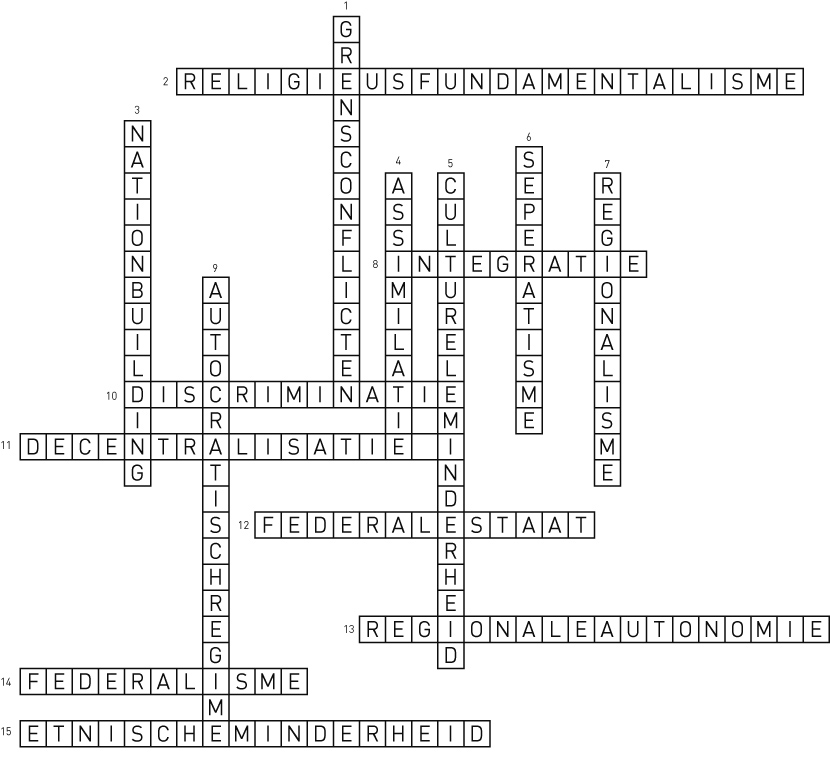 AfsluitingSlotopdracht	W26A	Samenvatting hoofdstuk 3.		1	Wat is de sociaaleconomische positie van de Chinezen in verschillende landen in Zuidoost-Azië?		Economisch meestal vrij goed. Ze hebben vaak posities in het handels- en bankwezen. Sociaal-maatschappelijk worden ze (Singapore uitgezonderd) gediscrimineerd. Ze krijgen bijvoorbeeld geen (hoge) posities bij de overheid.	2	Hoe gaat de politiek in de Zuidoost-Aziatische landen om met het vraagstuk van de Chinese minderheid?		Divers. In sommige landen is er geen enkel probleem (Singapore) en in andere landen worden (of werden ze in een recent verleden) zwaar gediscrimineerd.	3	Op welke wijze dragen het etnische en het culturele nationalisme bij aan de territoriale conflicten in de landen van Zuidoost-Azië?		Het etnische en het culturele nationalisme worden met dwang (en soms met geweld) opgelegd. Feitelijk verscherpt het de spanningen en vergroot het de territoriale conflicten.	4	Hoe treden de nationale overheden van de landen in Zuidoost-Azië op in territoriale conflicten?		Divers, maar meestal met sancties (harde acties) door leger en/of politie.	5	Waaruit blijkt dat de religie in delen van Zuidoost-Azië op politiek en sociaal vlak een steeds grotere rol inneemt?		Door de opkomst van religieuze groeperingen, die ook steeds meer invloed krijgen.	6	Wat zijn de maatschappelijke gevolgen van het toenemende belang van de religie in landen in de landen van Zuidoost-Azië?		Het toenemende belang van de religie heeft in een aantal landen (Maleisië, Indonesië, Thailand) maatschappelijke onrust (ontwrichting) tot gevolg.	7	Op welke wijze reageert de overheid in de Zuidoost-Aziatische landen op het toenemende belang van de religie?		Divers. Sommige regeringen stimuleren het door een staatsgodsdienst in te stellen (Maleisië, Cambodja en Thailand). Maar vrijwel alle regeringen reageren door ‘afwijkende’ religies te onderdrukken.Extra	CasusZuid-ThailandOpdracht 1a	Eigen antwoord. Voorbeelden van juiste antwoorden zijn: duiken, zon & zee (strandvakantie), cultuurvakantie (tempels, boeddhisme, enzovoort).b	Een kleurrijk land (logo). Het is een land om terug te komen: boeiend, veilig, vriendelijk.Opdracht 2a	Het gebied wordt regelmatig opgeschrikt door bomaanslagen, er vallen veel doden en gewonden.b	GB 148E.Opdracht 3	W27A	De oorzaken van de situatie in het zuiden van Thailand.	Opdracht 4Voorbeelden van juiste antwoorden (twee gevraagd):1	terugloop van het (internationale) toerisme (en de inkomsten hieruit)2	hoge kosten voor het leger, omdat het regime in het zuiden veel militairen stationeertOpdracht 5a	risicoperceptie en risicoanalyseb	Antwoord afhankelijk van het moment, maar het is heel waarschijnlijk dat vanwege de veiligheidssituatie niet-essentiële reizen worden ontraden naar de zuidelijke provincies Yala, Narathiwat, Pattani en Songkhla. En dat hetzelfde geldt voor de provincie Sisaket bij de grens met Cambodja waar groot risico blijft bestaan op gevechten tussen de Thaise en Cambodjaanse legers.c	Afhankelijk van de situatie van het moment.d	Eigen antwoord op de vraag of de leerling zelf naar het zuiden van Thailand op vakantie zou gaan. Let op nuancering, waarom wel, waarom niet en eindoordeel.www.degeo-online.nlvierde drukProefexamenOpgave 1	Platentektoniek en de gevolgen ervan voor Indonesië1	maximumscore 3	In het antwoord moeten de volgende antwoordelementen aanwezig zijn:	1	De bodembeweging tilt de waterkolom (boven het epicentrum) op.	2	Er ontstaan aan de oppervlakte van de oceaan boven het epicentrum krachtige/snelle golven; de (zo ontstane) golven planten zich voort door de oceaan.	3	 Richting kust wordt het steeds ondieper waardoor de golven afgeremd worden aan de onderkant en aan hoogte winnen (de tsunami slaat met verwoestende kracht op de kust in).2/3	maximumscore 2/2	Voorbeelden van juiste antwoorden (twee zaken gevraagd):	1	de snelheid waarmee hulp geboden kan worden: economische dimensie	2	hoe adequaat de hulpverlening plaatsvindt: politieke/economische dimensie	3	de natuurlijke omstandigheden: bergachtig terrein/vlak gebied: fysische dimensieOpgave 2	Klimaten in Zuidoost-Azië4	maximumscore 2	Uit de beschrijving moet blijken dat het gebied rond de evenaar een tropisch regenwoudklimaat heeft en dat gebieden op wat hogere breedten een savanneklimaat hebben.5	maximumscore 1	Voorbeelden van een juiste oorzaak zijn (één gevraagd):	1	De verandering in ligging van de maxima en de minima in de loop van het jaar.	2	De verandering in de hoek van inval van de zonnestraling in de loop van het jaar.	3	Gebieden met een tropisch regenwoudklimaat liggen het gehele jaar in de ITC; gebieden met een savanneklimaat slechts enkele maanden per jaar.6	maximumscore 2	Voorbeelden van juiste nadelen zijn (twee gevraagd):	1	bodemuitspoeling 	2	bodemerosie 	3	gevaar voor rot/plantenziektenOpgave 3	Toename van de honger in de Filipijnen7	maximumscore 4	Economische dimensie: geen investeringen in dit gebied.	Politieke dimensie: er zijn conflicten in dit gebied (GB 148C) die de landbouwontwikkeling in dit gebied zullen benadelen.	Sociaal-culturele dimensie: weinig educatie, weinig scholing.	Fysische dimensie: ligging ver van een belangrijk centrum als Manila; geen uitstraling naar dit gebied voor de economie.8	maximumscore 3	Er wordt niet geïnvesteerd in de kleine bedrijfjes in de grote stad, waar de meeste mensen werken (1). Er komen steeds meer mensen naar Manila (1) die met zijn allen hetzelfde werk, dat er nauwelijks is, moeten zien te verdelen (1): involutie.9	maximumscore 2	Vluchtsector.	De vluchtsector of informele sector omvat de arbeid die meestal tijdelijk wordt uitgeoefend (bijvoorbeeld seizoensbanen) en waarbij de werknemers niet officieel geregistreerd staan. 10	maximumscore 2	Doordat er niet genoeg werk is voor de toegenomen stroom migranten, zoeken de mensen werk in deze sector die niet genoeg oplevert. Dan spreek je van overurbanisatie in deze stad.11	maximumscore 3	Economische argumenten (twee gevraagd):	1	Meer genetische modificatie (waarbij gewassen genetisch worden gemanipuleerd zodat ze hogere opbrengsten opleveren) (1) leidt niet tot meer werkgelegenheid. Een aantal bedrijven kan profiteren, maar de grote massa blijft werkloos, en heeft dus geen geld om voedsel te kopen (1).	2	Wanneer nog meer geld gaat naar gm, zal er nog minder geld overblijven voor de ondersteuning van de kleine boerenbedrijven.Opgave 4	Ongelijke welvaart in Thailand12	maximumscore 3	In Groot-Bangkok kan men per maand veel meer uitgeven dan in het noordoosten en het noorden (1). De uitgaven in Bangkok waren gemiddeld bijna 2,5 keer zo hoog als in het noordoosten. En ruim 2 keer zo hoog als in het noorden (1).	Dat betekent dat de inkomsten ook hoger zijn en dat die regio in economie ver boven de andere twee regio’s uitsteekt: centrum tegenover de periferie (1).13	maximumscore 3	Afroming van kapitaal: bijvoorbeeld suikerfabrikanten investeerden hun winsten niet in de landbouwregio’s, maar in de bouw van hotels in Bangkok.	Afroming van goederen: goederen werden verwerkt in de centrale regio en in de grote steden.	Afroming van mensen: vanuit het noordoosten trekken vele jongeren naar Bangkok om daar werk te vinden.14	maximumscore 2	De Mekongdeltadriehoek zou voor meer handel kunnen zorgen met China (1). De voorwaarde van geen tussenliggende mogelijkheden is gunstig voor het noorden. Het noorden is het dichtstbijzijnde gebied van Thailand voor China (1).15	maximumscore 2	Een voorwaarde uit de theorie van Ullman is complementariteit: gebieden moeten elkaar aanvullen. Tussen het zuiden van China op die plek en het noorden van Thailand is echter niet veel verschil in ontwikkeling (1). Dus misschien zijn ze geen aanvulling voor elkaar (1).Opgave 5	Overstromingen in Jakarta16	maximumscore 3	Oorzaak: in februari staat de zon loodrecht vlak ten zuiden van de evenaar, rond de breedte van Java (1). Door de hoge zonnestand wordt het erg warm (1).	Gevolg: warme lucht stijgt op, koelt af en gaat condenseren (1). Dat leidt tot zware regenbuien.17	maximumscore 4	Oorzaak 1: Overtreden van milieuregels bij de uitgifte van bouwvergunningen: Er zullen te snel vergunningen uitgegeven worden voor de bouw van vele winkelcomplexen, waardoor niet gekeken wordt naar de verstening (1) en de afvoer van water (1).	Oorzaak 2: Ontbossing in de zuidelijke heuvels (1): Het regenwater wordt niet opgenomen in de grond, maar stroomt razendsnel (1) af naar het lager gelegen Jakarta.18	maximumscore 2	Verklarend principe: Wanneer voortdurend te veel drinkwater uit het gebied van Jakarta wordt weggepompt, zullen de waterhoeveelheden niet aangevuld worden en zal er bodemdaling optreden.19	maximumscore 2	Met corruptie en steekpenningen (1) worden milieuvergunningen gekocht. Dat is in tegenspraak met het principe van besluitvoering volgens de wetgeving (of transparantie) (1).Opgave 6	Overurbanisatie20	maximumscore 3	Positieve afgeleide ontwikkeling: op grond van het feit dat er zoveel migranten zijn in de steden, hoopt het vuilnis zich op grote schaal op (1). Hier maakt een groep mensen die geen werk (1) hebben gebruik van om dit probleem om te zetten in werkgelegenheid en inkomsten, en een oplossing van dit milieuprobleem (1).21	maximumscore 2	Er zijn niet genoeg investeringen van de overheid te verwachten voor werk en goede voorzieningen (overurbanisatie) (1). Bij toepassing in andere steden en kampongs worden twee problemen van overurbanisatie (werk en afvalverwerking) verminderd (1).Opgave 7	Culturele diversiteit en nationale eenheid in Indonesië22	maximumscore 2	Kenmerken (twee gevraagd):	1	het eilandkarakter 	2	het reliëf23	maximumscore 2	Een voorbeeld van een economische oorzaak:	Door de komst van transmigranten nam de druk op de beschikbare grond toe/de transmigranten hebben een hoger welvaartsniveau dan de oorspronkelijke inwoners.	Een voorbeeld van een sociaal-culturele oorzaak:	De komst van transmigranten naar de buitengewesten leidde tot religieuze wrijving/tegenstellingen tussen de culturen/volken.24	maximumscore 2	Voorbeelden van juiste manieren zijn (twee gevraagd):	1	het bevorderen van het Bahasa Indonesia als nationale taal	2	het bevorderen van een nationaal bewustzijn via het onderwijs	3	het gebruik van een volkslied en een nationale vlag	4	het organiseren van nationale sportmanifestaties (bijvoorbeeld badmintonkampioenschap)25	maximumscore 2	Voorbeelden van juiste redeneringen zijn:	-	Deze gebieden zijn bergachtig/ondoordringbaar/afgelegen.	-	Zodat bewoners van deze gebieden hun eigen cultuurpatroon hebben kunnen handhaven.	Of:	-	Deze gebieden zijn bergachtig/ondoordringbaar/afgelegen.	-	Zodat de bewoners van deze gebieden in de loop van de tijd vrijwel niet zijn beïnvloed door andere religies.Opgave 8	Chinezen in Indonesië26	maximumscore 1	Chinezen zijn economisch gezien relatief rijk; de meerderheid van de Indonesische bevolking is relatief arm.27	maximumscore 2	Chinezen verdienen relatief veel door de handel. De Chinezen zijn (in het algemeen) beter opgeleid dan de Indonesische bevolking.28	maximumscore 2	Twee van de volgende elementen:	1	De Chinese taal en cultuur werden verboden.	2	Chinese scholen werden gesloten.	3	Chinezen werden gedwongen een Indonesische naam aan te nemen.	4	Chinezen werden gedwongen het christelijke geloof of de islam aan te hangen.29	maximumscore 1	Assimilatiepolitiek.Opgave 9	Oost-Timor30	maximumscore 1	Timor was een voormalige Portugese kolonie, die ingelijfd werd door Indonesië.31	maximumscore 2	Voorbeelden van een juist antwoord (één gevraagd):	1	verschil in taal met Indonesië	2	verschil in godsdienst met Indonesië32	maximumscore 1	De Indonesische regering was bang dat ook in andere delen van de archipel de roep om onafhankelijkheid groter zou worden.De GeovwoAardrijkskunde voor de tweede faseZuidoost-Azië actueelAntwoorden instaptoetsDe GeovwoAardrijkskunde voor de tweede faseZuidoost-Azië actueelAntwoorden werkboek hoofdstuk 1	1	Natuurlijke gevaren en natuurlijke 	hulpbronnen in Zuioost-Azië Kaartnummer(s) GBVier soorten kenmerkenGeografisch beeld136-137 en 146-147liggingHet gebied ligt net ten noorden en ten zuiden van de evenaar (tussen 30º N.B. en 10º Z.B.).196, 198 en 203Dgebiedskenmerken-	tropische regenklimaten (A-klimaat)-	tropisch regenwoud-	stedelijke bevolking groeit tussen 1,5 en 6,0% (afhankelijk van het land)204A, 202-203, 212 en 213Abevolkingskenmerken-	overheersend boeddhistisch of islamitisch-	de meeste landen hebben een geboorteoverschot van 10-20‰-	mensen werken vooral in de landbouw-	BNP tussen € 1.000 en € 5.000/inw. (Maleisië, Thailand en Brunei scoren hoger.)148interne en externe relatiesintern: in een aantal landen zijn binnenlandse conflictenextern: landen zijn lid van de ASEAN 	1.1	Natuurlijke risico’s 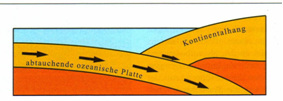 De oceanische plaat duikt onder de continentale plaat (subductie).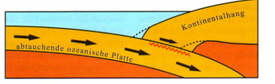 De onderduikende (oceanische) plaat trekt de continentale plaat iets mee naar beneden.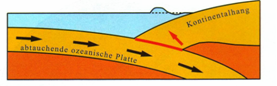 De continentale plaat raakt los van de onderduikende (oceanische) plaat en schiet terug (omhoog) waardoor er een golf ontstaat.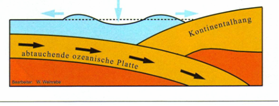 Deze golfbeweging gaat beide kanten op en veroorzaakt de tsunami.ProbleemLandenvulkanismeIndonesië en de Filipijnen moessonalle landen in Zuidoost-AziëtsunamiIndonesië, Maleisië, Thailand en Myanmartyfoonde Filipijnen, Myanmar, Thailand, Vietnam, Laos en Cambodjaontbossingalle landen in Zuidoost-Azië	1.2	Ontbossing BetrokkenenRedenboeren: lokaal niveaubouwmateriaal, brandhout of landbouwgrondcorrupte ambtenaren/politie: lokaal/regionaal/nationaal niveaudoor het verkopen van vergunningen vullen zij hun inkomen aanhouthandelaren: internationaal niveaucommerciële doeleinden: geld verdienenwesterse landen: internationaal niveauhout is een belangrijke grondstof die gebruikt wordt in de constructie van huizen en meubelen, vloeren, kozijnen, dakconstructies en afwerkingSchaalniveauMilieuschadeFiguurnummer in studieboeklokaal-	bodemerosie-	bodemuitputting-	verdringen ladangbouw1.141.151.161.19regionaal-	verzanding van rivieren-	overstromingen/landdegradatie-	luchtverontreiniging1.151. 211.25mondiaal-	afname biodiversiteit-	verandering van klimaat1.20 en 1.211.22Combineer de volgende kaartlagenVragenAntwoord1Population Intensity en Storm Intensity Zones Welk gebied in Zuidoost-Azië heeft nauwelijks last van tropische stormen?Indonesië.2NuclearPower Plant en Earthquake Intensity ZonesIn welke landen in Azië liggen kernenergiecentrales in aardbevingsgebieden?Taiwan en China.3Cities en Historical Volcanic EruptionsWaar in Zuidoost-Azië liggen de meeste steden? Zijn ze in het verleden bedreigd door vulkaanuitbarstingen?In Thailand.Nee.4Roads en Historical Large FloodsWat moet je doen om te weten te komen of er ooit problemen zijn geweest?Inzoomen.5Roads en Historical Large FloodsVerricht de bij vraag 4 bedoelde handeling en bekijk de situatie in Indonesië. (Gebruik de knop ‘Pan/Re-center’.) Welke eilanden van Indonesië hadden in het verleden nooit wateroverlast? Papoea Nieuw-Guinea en de Molukken.SchaalSchaalSchaalSchaalDimensieLokaal/regionaalNationaalContinentaalMondiaalnatuurvoordelig-	past zich gemakkelijk aan de omgeving aan (W20)-	 grote opbrengst (W20)-	neemt bij de teelt CO2 op uit de atmosfeer (W22)-	 past zich gemakkelijk aan de omgeving aan (W20)-	grote opbrengst (W20)-	neemt bij de teelt CO2 op uit de atmosfeer (W22)-	neemt bij de teelt CO2 op uit de atmosfeer (W22)-	neemt bij de teelt CO2 op uit de atmosfeer (W22)nadelig-	aantasting biodiversiteit (video)-	 vervuiling water (video)-	 verdwijnen tropisch regenwoud (video)-	bedreiging leefgebied orang-oetans (W21)-	grote vissterfte (W24)-	giftige bestrijdingsmiddelen (W24)-	aantasting biodiversiteit (video)-	verdwijnen tropisch regenwoud (video)-	aantasting biodiversiteit (video)-	 verdwijnen tropisch regenwoud (video)-	verdwijnen tropisch regenwoud (video)cultuurvoordelignadelig-	vernietiging begraafplaatsen (W26)politiekvoordelignadelig-	leidt tot sociale conflicten (video)-	afpikken landrechten (video)-	leidt tot sociale conflicten (video)economievoordelig-	de productiekosten zijn laag (W20)-	kan meerdere malen per jaar worden geoogst (W20)-	inkomsten haven Rotterdam (video)-	voedselvoorziening onder druk (W24)-	de productiekosten zijn laag (W20)-	kan meerdere malen per jaar worden geoogst (W20)-	inkomsten Nederlandse bedrijven (video)-	 plantaardige olie gebruiken om schonere brandstof (W25)-	de productiekosten zijn laag (W20)-	de productiekosten zijn laag (W20)nadelig-	arbeiders werken voor laag loon (video)-	bedreiging levensonderhoud bevolking (video)-	arbeiders werken voor laag loon (video)De GeovwoAardrijkskunde voor de tweede faseZuidoost-Azië actueelAntwoorden proeftoets hoofdstuk 1OpgaveAntwoordOpmerkingenK/IScore1a	Natural hazard risk management.b	Risicoperceptie.K2OpgaveAntwoordOpmerkingenK/IScore2Pompei lag aan de voet van de vulkaan de Vesuvius (Italië). Deze stad werd bedolven onder een asregen. Op de Filipijnen dreigt hetzelfde te gebeuren. De Aytastam woont aan de voet van de Pinatubo en zou bedolven kunnen worden onder het materiaal van deze vulkaan.K13De Filipijnse plaat duikt weg onder de Euraziatische plaat. De plaat smelt. Hierdoor stijgt magma naar boven en ontstaan vulkaanerupties.I24Maatregelen (twee gevraagd):1	Door de vulkanen in de gaten te houden, is het mogelijk de bevolking door een waarschuwingssysteem tijdig te evacueren.2	Ook is het mogelijk om lavastromen eventueel te leiden naar locaties waar de lava geen schade kan aanrichten. Dit is niet mogelijk bij onverwachte explosieve erupties. Men weet dan niet waar de kraters zullen ontstaan en er is niet genoeg tijd. Omleiden gebeurt wel bij langdurige effusieve erupties.3	Evacuatieplannen.K115Bij de eruptie kunnen gassen en enorme hoeveelheden as vrijkomen. Deze stofdeeltjes kunnen ervoor zorgen dat er door meer reflectie minder zonlicht de atmosfeer binnenkomt.I2OpgaveAntwoordOpmerkingenK/IScore6De Indisch-Australische plaat dook weg onder de Euraziatische plaat en niet onder de Pacifische plaat.K2OpgaveAntwoordOpmerkingenK/IScore7De aanwezigheid van warm zeewater.K18Zodra een tyfoonsysteem boven land komt, is de belangrijkste voedingsbron (het warme zeewater) verdwenen en sterft hij uit.K1OpgaveAntwoordOpmerkingenK/IScore9Vele antwoorden mogelijk, afhankelijk van de redenering. Voorbeelden zijn:a	Onderschatting van de gevaren: naarmate de ramp vaker voorkomt, raken mensen eraan gewend.b	Overschatting van de gevaren: door het grote aantal doden zit de schrik er goed in.c	Gebrek aan informatie kan betekenen dat je niet alle gevolgen van de ramp kunt overzien.d	Overschatting van de gevaren: als je niet op de overheid kunt terugvallen, lijkt de situatie waarschijnlijk erger.Gebrek aan vertrouwen in de overheid leidt soms ook tot het blijven wonen in het gebied en niet geëvacueerd willen worden bij dreigingen.IIII1111OpgaveAntwoordOpmerkingenK/IScore10Bron 4 laat zien dat men in tegenstelling tot de vroegere zienswijze niet meer denkt dat de bodem zich volledig herstelt als de boeren het stuk grond na een aantal jaren hebben verlaten.I211Het leidt tot versterking van het proces: de bodem komt bloot te liggen en de voedingsstoffen worden uitgespoeld.K/I2OpgaveAntwoordOpmerkingenK/IScore12Japan zou een alternatief kunnen zoeken voor het eten met houten stokjes.K113Kenmerken (twee gevraagd):1	zorgvuldige kapmethoden2	heraanplant na houtkap3	houtconcessies met controle4	 bevolking bij bosbeheer betrekken, zodat ze niet meer illegaal kappen4	zo veel mogelijk sparen van de dierenwereld in het bosK214Het WNF is niet tegen het kappen van hout en wil graag hout met een keurmerk verkopen.I2OpgaveAntwoordOpmerkingenK/IScore15Bodemaantasting door afstromend water.K116GB 220 D (‘Ontbossing’)K117Redenen (twee gevraagd):1	ontbossing2	sterke bevolkingsgroeiK/I2OpgaveAntwoordOpmerkingenK/IScore18Voorbeeld van een juist antwoord:Er komen in korte tijd veel mensen bij. Voor al deze mensen moet er ruimte komen om te wonen, werken, enzovoort. Daardoor zal ontbossing plaatsvinden.GB 203C ‘Bevolkingsgroei: verdubbelingstijd’GB 202B ‘Geboorteoverschot’GB 203D ‘Verstedelijking’voor beide onderdelen van de vraag elk 1 puntK/I219De overheid verstrekt concessies aan houtkapbedrijven, maar vaardigt daarnaast wetten uit over waar wel of geen bos gekapt mag worden. Bovendien moet de overheid deze wetgeving handhaven.K2OpgaveAntwoordOpmerkingenK/IScore20Bron 8 gaat over de verandering in oppervlakte van productiebos, terwijl bron 9 over de verandering van het totale bosoppervlak gaat. K221Dit betekent dat in de periode 2000-2005 de oppervlakte bos jaarlijks met 1,3% is gedaald.I122Conclusies (twee gevraagd):1	de bosoppervlakte die wordt gekapt (productiebos) neemt toe2	 de totale hoeveelheid bos neemt toebeide elementen moeten genoemd worden voor 2 puntenI223Een oorzaak kan herbebossing zijn.I1OpgaveAntwoordOpmerkingenK/IScore24Voorbeelden van juiste fysische oorzaken (twee gevraagd):1	rivieren/vlakte2	overvloedige neerslag door stuwingsregens (bij de uitlopers van de Himalaya)Economische oorzaak (één gevraagd):1	ontbossing (door armoede)K/I3De GeovwoAardrijkskunde voor de tweede faseZuidoost-Azië actueelAntwoorden werkboek hoofdstuk 2	2	Stad en platteland in Zuidoost-Azië 	2.1	Steden in Zuidoost-Azië Centrum (rijke landen)Semiperiferie (minder welvarend)Periferie (minst welvarend, armste ontwikkelingslanden)New YorkRio de JaneiroMexico-StadTokyoBuenos AiresMumbai, New Delhi, Karachi KolkataLos AngelesSão PauloParijsIstanbulDhakaOsakaBangkokCairo, Tianjin, LagosSeoulShanghai, BeijingKinshasaJakarta, Manila1.	bureaucratie en corruptie9.	slechte gezondheidsomstandigheden2.	onvoldoende riolering10.	fundamentalisme 3.	armoede11.	verlies van woning4.	werkloosheid12.	gebrekkig transportinfrastructuur5.	geen afvalwaterzuivering13.	milieuproblemen6.	druk op huizenmarkt14.	gebrekkige stadsplanning7.	extensief grondgebruik15.	economische afhankelijkheid van de staat8.	gebrek aan geld16.	ruiming van wijken	2.2	De megasteden Bangkok, Jakarta en Manila LandEerste stadTweede stadVerhouding eerste/tweede stadThailand8.600.000 (Bangkok)400.000 (Chiang Mai)21,5 Indonesië16.000.000 (Jakarta)3.100.000 (Bandung)5,2 Filipijnen15.200.000 (Manila)1.400.000 (Davao)10,9	2.3	Het platteland en de voedselvoorziening DimensieVoordeelNadeel economischhogere opbrengstente hoge kosten voor kleine boerenfysischgrond kan intensief benut wordenuitputting van de grond zonder kunstmest; vervuiling van de grondsociaal-cultureelminder noodzaak voor de agrarische bevolking om werk elders te zoeken: minder migratie naar de stadtraditionele teelttechnieken gaan verloren; boeren krijgen schulden en komen in een isolement te zittenpolitiekde overheid kan met dit project de bevolking voeden zodat er minder onrust in het land ontstaatde grote boeren worden toch bevoordeeld; kan onvrede en politieke onrust veroorzaken onder de arme boerenLandbouwgebiedBelangrijkste gewassenKlimaat (Köppen)BeperkingenBodemdegradatieFactor 1: hellingenFactor 2: bevolkingsdichtheidNoordextensief: rijstbouw, intensief: rijstbouw, (traditionele soorten),bosbouwAwhellingenlage bodemvruchtbaarheidzeer ernstig30-45%3-20Zuidrubber, garnalenkwekerijen, boomculturenAflage bodemvruchtbaarheid, landdegradatieernstig/matig2-45%11-20Centraalrijst, tuinbouw, boomgaardenAw en Aflanddegradatieernstig/matig2-5%20-100NoordoostelijkrijstAwonregelmatige neerslagzeer ernstig2-8%20-500rondom de twee grootste stedentuinbouwBangkok: AfChiang Mai: Aw	2.4	De verstrengeling van stad en platteland in Thailand 123456Regio1981Verhouding BNP t.o.v. regio E in 198119992010Verhouding BNP t.o.v. regio E in 2010Heel Thailand als gemiddelde15.93429,3%74.675128.60639,7%A = Noordoostelijk gebied6.14211,3%25.36740.14412,4%B = Noordelijk gebied10.04218,5%37.90563.08819,6%C = Zuidelijk gebied12.40122,8%51.28493.82129%D = Centraal Thailand17.37732%103.642203.24162,7%E = Bangkok centrum54.305-228.921324.039-F = Bangkok omgeving35.54465,5%151.927299.84692,5%	2.5	Handel, groeidriehoeken en groeicorridors ASEAN-landTotale handelswaarde in mln US$ in 2009Percentage van de totale handelswaarde in 2009BNP in US$ in 2009 (PPP)Brunei9.5670,6249.266Cambodja8.8860,581.802Filipijnen83.8675,53.525Indonesië213.33913,94.174Laos2.9620,192.431Maleisië280.22018,213.593Myanmar10.1900,661.093Singapore515.61633,649.765Thailand286.26618,68.072Vietnam125.9218,23.067totale handel ASEAN1.536.834100GroeidriehoekBetrokken landenSingapore-Johor-Riaugroeidriehoek (ook wel SIJORI-driehoek genoemd)Singapore, Maleisië, IndonesiëPenang-Sumatra-Zuid-Thailandgroeidriehoek (ook wel de Noordelijke driehoek genoemd)Maleisië, Indonesië, ThailandBrunei-Mindanao-Sabah & Sarawak-Kalimantan & Sulawesidriehoek (ook wel de Oost-ASEAN-groeidriehoek genoemd)Brunei, Filipijnen, Maleisië, Indonesiëdeltagebieden van Thailand, Vietnam, Cambodja en Laos en Myanmar (Mekongdeltadriehoek)Thailand, Vietnam, Cambodja, Laos, MyanmarActiviteitSingaporeJohor/RiauElektronica1	belangrijkste internationale kantoren7	goedkope arbeid12	arbeidsintensieve assemblageR&D9	opleidingsfaciliteiten13	ingenieurs en wetenschappers14	toepassingen van R&D voor de lokale marktToerisme3	zeevaart- en cruisecentrum4	uitstekend vlieg- en verkeerscentrum5	kosmopolitische winkelcentra6	multiculturele stad8 	resorts10	stranden en golfbanenAgribusiness11	biotechnologie15	voedseltechnologie2	ruimte voor veehouderijen en landbouwDe GeovwoAardrijkskunde voor de tweede faseZuidoost-Azië actueelAntwoorden proeftoets hoofdstuk 2OpgaveAntwoordOpmerkingenK/IScore1a = Thailand b = IndonesiëK12Indonesië heeft de groene revolutie in deze periode op grote schaal toegepast: rijstsoorten met hogere opbrengsten. K 1,53Thailand heeft veel minder gebruikgemaakt van de groene revolutie en teelt nog vaker traditionele rijstsoorten.K1,54Oorzaak: Thailand teelt traditionele rijstsoorten. Dit zijn droge rijstvarianten (niet op de geïrrigeerde terrassen). De boeren zijn dan afhankelijker van het weer.Gevolg: In droge jaren zijn de opbrengsten minder.I 2OpgaveAntwoordOpmerkingenK/IScore5De Oost-ASEAN-groeidriehoek.I16Maleisië, Indonesië, de Filipijnen en Brunei.K17Deze driehoek heeft geen echte hub, zoals Singapore dat is in de SIJORI-driehoek.K18Maleisië: tropisch hout, hoogwaardige elektronica, machinesIndonesië: textiel, steenkoolFilipijnen: ingeblikt voedsel en fruit, textielBrunei: hoogwaardige elektronica, machinesI49Indonesië en de Filipijnen produceren met relatief nog goedkope lonen textiel (1). De lonen in Maleisië en Brunei zijn te hoog (1). De afzet van de goedkoop geproduceerde textiel vindt juist wel in Maleisië en Brunei plaats, dus complementariteit. De machines worden door meer kennis (1) in Maleisië gemaakt of in Brunei en kunnen in Indonesië en de Filipijnen worden afgezet (1). Men vult elkaar aan op dit gebied: complementariteit. Men heeft behoefte aan elkaars producten, omdat de landen verschillen in welvaart (1).I5OpgaveAntwoordOpmerkingenK/IScore10Good governance.K111Onder helderheid in de besluitvorming. Wanneer duidelijk is hoe de besluitvorming verloopt, zou er geen corruptie kunnen zijn om bepaalde zaken voor elkaar te krijgen.I2 (0,5 + 1,5 voor toelichting)12Keuze uit de volgende aandachtspunten (drie gevraagd):1	deelname door de hele bevolking2	besluitvorming volgens de wetgeving, waarbij de mensenrechten worden gerespecteerd3	instituten en processen dienen iedereen4	gelijkheid voor iedereen (dus voor mannen, vrouwen en minderheden)5	efficiëntie gericht op duurzaamheid en bescherming van het milieu6	overeenstemming en langetermijnperspectief7	verantwoordelijkheid door publieke sectoren en privésectorenelk genoemd aandachtspunt 1 punt, met een maximum van 3K3OpgaveAntwoordOpmerkingenK/IScore13A = Centraal; B = Noord; C = Noordoost; D = Zuid.I 214Fysisch-geografisch: vlak en laag, geschikt voor akkerbouw (onder andere rijst en producten voor de steden).Sociaalgeografisch: modernste bedrijven, hoogste percentage van het totale oppervlak in dat gebied, meeste kansen voor de boeren.I/K 215Fysisch-geografisch: het Noordoosten is het grootste gebied: grootste landbouwareaal. Sociaalgeografisch: men is gericht op de traditionele landbouw, of: achtergebleven, geen geld voor irrigatie en men zoekt ook andere inkomsten (migratie naar Bangkok).I/K2OpgaveAntwoordOpmerkingenK/IScore16In Centraal is het inkomen hoger dan in het Noordoosten (19.000 tegenover 11.000 bath) (1). Centraal ligt dichter bij Bangkok en kan meer profiteren van de vraag van de stad (1). = afgeleide ontwikkeling (1).Noordoosten: te ver weg om zo’n ontwikkeling mee te krijgen. I317Afroming van kapitaal. Er wordt niet veel geïnvesteerd in het Noordoosten, waardoor er te weinig werkgelegenheid is voor goede banen. In Bangkok vind je veel hoogwaardige werkgelegenheid die veel oplevert. Die wordt niet in het Noordoosten geplaatst. Die stad roomt het platteland in het Noordoosten af op die manier.I2OpgaveAntwoordOpmerkingenK/IScore18Bangkok heeft zo’n 9 miljoen inwoners (1), wat meer is dan 5 miljoen (volgens de norm) en is het centrale centrum op financieel, economisch, politiek en cultureel gebied. (1)K219Laos heeft geen directe verbinding met de zee (fysisch-geografisch). Een grote handelsstad zal dan ook niet gemakkelijk groeien in dit opgesloten land.De politiek is er ook niet erg marktgericht (socialistisch: geen vrijemarktpolitiek) (politieke reden) en de economische groei loopt nog achter door minder globalisering (economische reden). I3OpgaveAntwoordOpmerkingenK/IScore20Oorzaak: In 1997 begon de Aziëcrisis. Grote werkloosheid en minder inkomens.Gevolg: Minder vraag naar producten, ook in eigen land: daling prijs.I21Veel migranten die vanuit het platteland naar Bangkok waren getrokken, keerden weer terug naar hun geboortestreken (geen werk meer in Bangkok) (1) op het platteland. Het inkomen moet daar dan met veel meer mensen verdiend (1) worden: dus minder verdiensten per persoon: involutie (1). I3OpgaveAntwoordOpmerkingenK/IScore22Bij overurbanisatie zijn er niet genoeg voorzieningen en werk voor de bevolking in een stad. In dit geval is er te weinig schoon drinkwater voor de vele mensen in Jakarta.I223De rijken zijn aangesloten op het leidingwaternet. Dit water is goedkoper dan flessenwater.K1OpgaveAntwoordOpmerkingenK/IScore24A = Cambodja, B = Indonesië, C = Thailand, D = Singapore K225Oorzaak: Cambodja is nog niet zozeer in het proces van mondialisering opgenomen (1) en de welvaart is er laag: weinig industrie.Gevolg: Weinig export en weinig import voor de consumenten (1).I2De GeovwoAardrijkskunde voor de tweede faseZuidoost-Azië actueelAntwoorden werkboek hoofdstuk 3	3	Eenheid en diversiteit Geografische vragenGeografische vragenToepassing op Indonesiëwaarnemen en beschrijvenWat zie ik?Hoe ziet het eruit?Waar zie ik dat?Welke kenmerken ontdek ik?Een etnische Chinese winkelier die bang is. Dat merk je aan:-	tralies voor de winkelruiten,-	telefonisch waarschuwingssysteem,-	dure auto blijft in de garage,-	coupons geven aan arme, niet-Chinese buren,-	aanhalen van de contacten met de politie.verklarenWaarom is het daar?Waarom ziet het er daar zo uit?Wat wordt hierdoor beïnvloed?Er zijn anti-Chinese sentimenten/haat tegenover Chinezen; rassenrellen.generaliserenWaar heb ik dat eerder gezien?Zie ik dat ook weleens ergens anders?Haat tegenover minderheden was/is ook zichtbaar in onder andere (ex-)Joegoslavië, Israël, Sri Lanka, rassenrellen in Los Angeles.waarderenWat betekent dat voor die mensen?Wat betekent dat voor mij?Kan het ook anders?Wat vind ik ervan?Voor deze mensen betekent dat continue onzekerheid en angst.Het kan ook anders, bijvoorbeeld in Ghana, waar verschillende bevolkingsgroepen vreedzaam naast elkaar leven.Hier formuleer je je eigen mening.OmschrijvingBegripArmere, etnische wijk met grote problemen.gettoWijken waar alleen rijke of alleen arme mensen wonen.ruimtelijke segregatieAllochtonen en autochtonen nemen samen actief deel aan de samenleving: ze gaan naar school, hebben een baan en zijn lid van de muziek- en sportvereniging.integratieWijken met Chinese, Poolse, Italiaanse, Koreaanse, Mexicaanse, Puerto Ricaanse, Ierse of Afro-Amerikaanse bewoners. etnische wijkGroepen mensen hebben hun eigen scholen en eigen sportclubs.maatschappelijke segregatieLandConflictType conflictIsraëltussen Palestijnen en Israëlpolitiek (territoriaal) conflictSri Lankatussen Tamils en regeringpolitiek (territoriaal) conflictPerutussen Peruaanse regering en maoïstische guerrillabeweging (Lichtend Pad)politiek (ideologisch) conflict	3.1	Economisch machtige Chinezen DimensiesSituatie in ThailandeconomischEr waren economische belangen om te assimileren. De Chinezen kregen een belangrijke positie in de handel en de financiële sector.sociaal-cultureelDe Thai en een groot aantal Chinezen hebben dezelfde godsdienst, het boeddhisme, wat het huwen tussen Thai en Chinezen gemakkelijker maakt. Door huwelijkssluiting komt assimilatie relatief eenvoudig tot stand.politiekDe Thaise regering stelde een verbod in om op speciale Chinese onderwijsinstellingen de Chinese taal te onderwijzen.Positie van de Chinezen in Zuidoost-Azië op het gebied vanPositie van de Chinezen in Zuidoost-Azië op het gebied vaneconomieZe beheersen vaak het grootste deel van het kapitaal, de handel en de financiële sector.politiekSoms lieten de Chinezen zich gebruiken door de overheid om belastingen en tolgeld te innen. Soms moedigt het regime het discrimineren van de Chinezen aan.CultureelEr zijn grote culturele verschillen (taal, godsdienst) tussen de (overzeese) Chinezen en de bevolking van de landen waar ze nu woonachtig zijn.LandPositieVerklaringThailandintegratieZowel de Thai als veel Chinezen hangen het boeddhisme aan, er was een verbod op speciale Chinese onderwijsinstellingen, er zijn veel onderlinge huwelijken tussen Thaise en Chinese mensen.Indonesiëaf en toe een gespannen situatieDe opkomst van de islam in Indonesië heeft de culturele assimilatie bemoeilijkt. Laosintegratie verloopt redelijk goed sinds 1986De overheid vaart een redelijk Chinavriendelijke koers. Door huwelijken verloopt de integratie soepeler dan voor 1986.Cambodjaredelijk tot goedNa 1993 kregen de Chinezen hun vrijheden terug van de regering, waarna hun economische positie snel verbeterde.	3.2	Natievorming in Zuidoost-Azië VoordeelNadeeleconomieDe economische productie is hoger in gebieden waar geen sociale onrust is.Meer inkomsten.Vroeger gingen alle inkomsten uit Aceh en Papoea naar de centrale regering. Nu blijft een deel in deze gebieden en ontvangt de centrale overheid minder.politiekMinder spanningen/gewelddadige conflicten.De roep om onafhankelijkheid wordt verminderd.De centrale regering kan minder invloed uitoefenen op de gebieden.Nieuwe onderhuidse spanningen als gevolg van het decentralisatieproces.FactorenIndonesiëNederlandtaaldynastieën, zoals een koningshuisgezamenlijke geschiedenisafkomstreligieVoorbeelden van een juist antwoord:-	vlag-	nationaal sportteam (bijvoorbeeld voetbalteam)	 3.3	Religie als sociale en politieke factor LandIslamBoeddhismeChristendomHindoeïsmeAnimismeOverigeGeenMyanmarLaosThailandCambodjaVietnamMaleisiëIndonesiëSingaporeBruneiFilipijnenOost-TimorNummer atlaskaartTitel atlaskaartSituatie in Myanmar207A‘Politieke burgerrechten’niet vrij207D‘Beheersing van corruptie’laag207E‘Kwaliteit rechtssysteem’slecht207F‘Kwaliteit regelgeving’slecht209C‘Failed states index’hoog209D‘Inspraak en verantwoording’slecht209E‘Persvrijheid’niet vrijOrganisatieRegio of landLeider(s)Doel/opvattingExtra infoAl-Qaidawereldwijd;kerngebied: Pakistan/Afghanistan en Saudi-ArabiëOsama Bin Laden (tot † in 2011); sindsdien Al ZawahiriVolgens sommige bronnen de totale vernietiging van de westerse wereld. Andere bronnen zeggen dat de strijd gericht is tegen de westerse militaire aanwezigheid in islamitische landen.Naam betekent: basis of fundament.Wordt in de media steeds genoemd als allesomvattende organisatie, maar tot op heden is de organisatiestructuur niet bekend, alleen een paar namen van leiders.Abu Sayyafin het zuiden van de Filipijnen (de eilanden Jolo, Basilan en Mindanao)Khadaffy Janjalaniislamitische onafhankelijkheidsstrijdersNaam betekent: vader (Abu) van het zwaard (Sayyaf).Volgens de Filipijnse regering heeft Abu Sayyaf banden met de Moudjahedien in Afghanistan en Jemaah Islamiyan en Al-Qaida.Jemaah Islamiyahin Zuidoost-Azië: Filipijnen en IndonesiëZarkasih (in 2007 gearresteerd in Indonesië)Jemaah Islamiyah streeft volgens de autoriteiten de vestiging van een streng islamitische staat in Zuidoost-Azië na, zo nodig met geweld.Zarkasih heeft in de jaren tachtig van de vorige eeuw een militaire training gehad in Afghanistan.Moro Islamic Liberation Frontin het zuiden van de Filipijnen (Bangsamoro), de eilanden Basilan, Mindanao, Palawan en de Sulu-eilandenHashim Salamatislamitische onafhankelijkheidsstrijdersgrote organisatie met ongeveer 12.000 ledenComponentSingaporeMyanmarstateness10,04,3political participation3,31,0rule of law6,31,0stability of dem. institutions2,01,0political and social integration5,51,3democracy status5,41,7DimensieOorzaakeconomischeeconomische stagnatie en armoedesocialeze zijn etnisch meer verbonden met Maleisiëculturelebijna 55 miljoen boeddhisten versus 6 miljoen moslimsDe GeovwoAardrijkskunde voor de tweede faseZuidoost-Azië actueelAntwoorden proefexamen